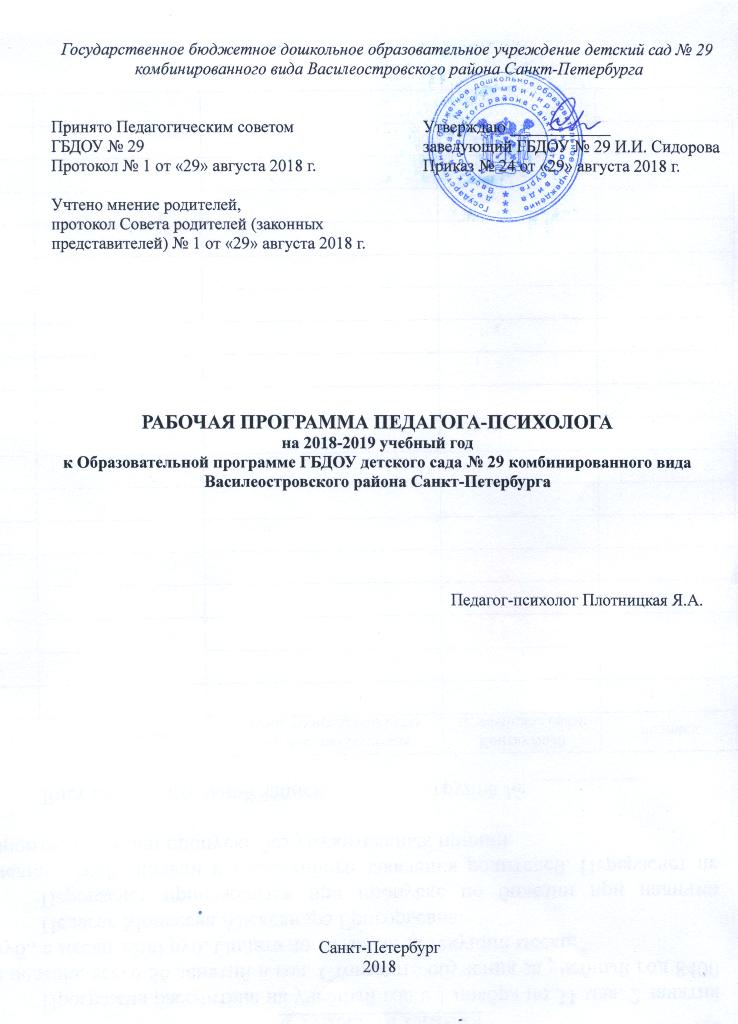 Содержание1. Целевой раздел ……………………………………………………………………………………......31.1. Пояснительная записка……………………………………………………………………………....31.2. Ведущие цели и задачи     …………………………………………………………………………....61.3. Принципы построения рабочей программы………………………………………………………...61.4. Возрастные особенности детей дошкольного возраста…………………………………………....71.4.1. Возраст от 2 до 3 лет………………..…………………………………………….………… ..81.4.2. Возраст от 3 до 4 лет………………...………………………………………….…………. …81.4.3. Возраст от 4 до 5 лет………………...………………………………………….…………... ..91.4.4. Возраст от 5 до 6 лет………………...………………………………………….…………. …91.4.5. Возраст от 6 до 7 лет………………...………………………………………….…………. ..101.5. Планируемые результаты реализации содержания рабочей программы ………………..………111.5.1. Планируемые результаты младшая группа 3-4 года…….…………………………………111.5.2. Планируемые результаты средняя группа 4-5 лет………………………………..……….121.5.3. Планируемые результаты старший возраст 6-7 лет…………………..…………..………131.6. Система оценки качества реализации образовательной Программы…………………..………151.6.1. Организация и содержание мониторинга…………………………………………………..151.6.2. Методы психолого-педагогического мониторинга………………………………………...161.6.3. Психологическое сопровождение системы мониторинга достижения детьми планируемых результатов освоения программы………………………………………………………172. Содержательный раздел …………………………………………………………………………....182.1. Технологии психолого-педагогического сопровождения развития ребенка дошкольного возраста………………………………………………………………………………….…………….….182.2. Приоритетные направления работы по реализации программы…………………………………182.3. Психологическое сопровождение образовательных областей:…...……………………………...222.3.1. Психологическое сопровождение образовательной области «Социально-коммуникативное развитие» ……………………………………………………………………………222.3.2. Психологическое сопровождение образовательной области «Познавательное развитие.24 2.3.3. Психологическое сопровождение образовательной области «Речевое развитие»……….26 2.3.4. Психологическое сопровождение образовательной области «Художественно-эстетическое развитие»……………………………… …………………………………………………262.4.5.  Психологическое сопровождение образовательной области «Физическое развитие»….282.5. Содержание деятельности педагога-психолога в рамках ПМПК ДОУ………...………………..292.6. Годовой план работы психолого-педагогического сопровождения по направлениям деятельности……………………………………………………………………………………………..283. Организационный раздел…………………………………..……………………………………... 343.1. Организация системы взаимодействия педагога-психолога со специалистами ДОУ………….343.2. Взаимодействие педагога-психолога с семьями воспитанников…………………………………363.3. Зона компетенции педагога-психолога в диагностическом обследовании дошкольников……..363.4. Критерии результативности деятельности педагога-психолога ДОУ……………………………373.5. Материально-техническое оснащение и оборудование…………............. …………………...….38Список используемой литературы……………………..…………………………………………….... 41Целевой раздел ПОЯСНИТЕЛЬНАЯ ЗАПИСКАРабочая программа педагога-психолога на 2017-2018 учебный год разработана в соответствии с:- Образовательной программой дошкольного образования Государственного бюджетного дошкольного образовательного учреждения детского сада № 29 комбинированного вида Василеостровского района Санкт-Петербурга.- с Положением о рабочей программе Государственного бюджетного дошкольного образовательного учреждения детского сада № 29 комбинированного вида Василеостровского района Санкт-Петербурга.Рабочая программа психологического сопровождения воспитанников ГБДОУ №29 Василеостровского района г. Санкт-Петербурга соответствует Федеральному государственному образовательному стандарту дошкольного образования, утвержденному приказом Министерства Образования и Науки РФ № 1155 от 17.10.2013 г.Происходящая в стране модернизация образования, особенности государственной политики в области дошкольного образования на современном этапе обусловили необходимость важных изменений в определении содержания и способов организации педагогического процесса в детском саду, постепенного перехода дошкольных учреждений на новую, перспективную систему мониторинга и развития интегративных качеств личности детей дошкольного возраста. Дошкольный возраст является наиболее ответственным периодом жизни человека, когда формируются наиболее фундаментальные способности, определяющие дальнейшее развитие человека. В этот период складываются такие ключевые качества как познавательная активность, доверие к миру, уверенность в себе, доброжелательное отношение к людям, творческие возможности, общая жизненная активность и многое другое. Однако эти качества и способности не возникают автоматически, как результат физиологического созревания. Их становление требует адекватных воздействий со стороны взрослых, определённых форм общения и совместной деятельности с ребёнком.Основным условием психического развития ребенка является его собственная деятельность. А.Н. Леонтьев подчеркивал, что «главным процессом, который характеризует психическое развитие ребенка, является специфический процесс усвоения или присвоения им достижений предшествующих поколений людей. Этот процесс осуществляется в деятельности ребенка по отношению к предметам и явлениям окружающего мира, в котором воплощены эти достижения человечества». Именно в активной мотивированной деятельности самого ребенка происходит формирование его личности. Причем это формирование происходит, прежде всего, под влиянием той деятельности, которая на данном этапе онтогенеза является ведущей, обусловливающей главные изменения в психических процессах в психологических особенностях личности ребенка (общение, игра, труд, учение).Исследователи отмечают, что в годы дошкольного детства с их неуклонным подъемом по «возрастной лестнице» первостепенное значение имеет проблема взаимосвязи возрастных и индивидуальных особенностей, что возрастные особенности личности существуют обязательно в форме индивидуальных вариантов развития.Данная рабочая программа составлена на основании программы Российской академии образования исследовательского центра семьи и детства. Детский центр Л.А. Венгера «Психолог в детском саду». - М.: Просвещение, 2003.Авторами практических рекомендаций по работе педагога-психолога в детском саду являются Л.А. Венгер, Е.Л. Агаева, Р.И. Бардина, В.В. Брофман, А.И. Булычева, И.А. Бурлакова, Н.Б. Венгер, О.М. Дьяченко, и др.Государственное бюджетное дошкольное образовательное учреждение детский сад комбинированного вида №29 Василеостровского района г. Санки-Петербурга работает по программе «От рождения до школы» (под ред. Н.Е. Вераксы, Т.С.Комаровой, М.А.Васильевой). Эта программа предполагает развивающую ориентацию образования детей, основываясь на единстве процессов обучения и развития.ФГОС ДО фактически определяет основные задачи психологического сопровождения (п.п. 1.6):охрана и укрепление физического и психического здоровья детей, в том числе их эмоционального благополучия;обеспечение психолого-педагогической поддержки семьи и повышение компетентности родителей (законных представителей) в вопросах развития и образования, охраны и укрепления здоровья детей.Требования к структуре общеразвивающей программы ДО и ее объему (п.2.6.) определяют содержание программы ДОУ, которое должно обеспечивать развитие личности, мотивации и способностей детей в различных видах деятельности и охватывать следующие направления развития и образования детей (образовательные области):социально-коммуникативное развитие;познавательное развитие;речевое развитие;художественно-эстетическое развитие;физическое развитие.Требования к условиям реализации основной образовательной программы ДО (ч.III ФГОС ДО) определяют основные направления психолого-педагогического сопровождения:индивидуализация образования;реализация компетентностного подхода;учёт индивидуальных возрастных и психологических особенностей воспитанников;формирование готовности воспитанников к регулярному обучению в школе в соответствии с индивидуальными особенностями и способностями;формирование установок на здоровый и безопасный образ жизни с целью сохранения и укрепления физического, психологического и социального здоровья;интеграция в общее образовательное пространство детей с ограниченными возможностями;мониторинг возможностей и способностей обучающихся, выявление и поддержка одаренных детей;использование средств психолого-педагогической поддержки воспитанников и развитие консультационной помощи способных и одаренных детей;диверсификацию уровней психолого-педагогического сопровождения(индивидуальный, групповой, уровень группы, уровень учреждения);вариативность форм психолого-педагогического сопровождения участников образовательного процесса (профилактика, диагностика, консультирование, коррекционная работа, развивающая работа, просвещение, экспертиза);психолого-педагогическая поддержка участников конкурсов на разных уровнях;обеспечение осознанного и ответственного выбора дальнейшей личностной перспективы развития;формирование коммуникативных навыков в разновозрастной среде и среде сверстников.учет специфики возрастного психофизического развития воспитанников;формирование и развитие психолого-педагогической компетентности воспитанников, педагогических и административных работников, родительской общественности;В ФГОС ДО обозначены основные психолого-педагогические условия для реализации основной образовательной программы ДОУ (п.3.2.1.):уважение взрослых к человеческому достоинству детей, формирование и поддержка их положительной самооценки, уверенности в собственных возможностях и способностях;использование в образовательной деятельности форм и методов работы с детьми, соответствующих их возрастным и индивидуальным особенностям;построение образовательной деятельности на основе взаимодействия взрослых с детьми, ориентированного на интересы и возможности каждого ребенка и учитывающего социальную ситуацию его развития;поддержка взрослыми положительного, доброжелательного отношения детей друг к другу и взаимодействия детей друг с другом в разных видах деятельности;поддержка инициативы и самостоятельности детей;защита детей от всех форм физического и психического насилия;поддержка родителей (законных представителей) в воспитании детей;   	Не менее важный элемент психологического сопровождения образовательного процесса - мониторинг развития детей, без которого трудно обеспечить их психическое здоровье. Отслеживание развития каждого ребенка позволит не только оперативно решать задачи по преодолению возникающих у отдельных детей трудностей при освоении программы, но и предупредить их появление. Кроме того, на основе анализа результатов психологического мониторинга может проектироваться развивающая работа с дошкольниками.	ФГОС ДО определяют два вида мониторинга (пп. 3.2.3, 3.2.4): педагогический и психологический. Психологическая диагностика развития детей (выявление и изучение индивидуально-психологических особенностей детей) проводится при необходимости с согласия его родителей (законных представителей). Результаты психологической диагностики могут использоваться для решения задач психологического сопровождения и проведения квалифицированной коррекции развития детей.Предлагаемая рабочая программа психологического сопровождения личности дошкольника соответствует Основной общеобразовательной программе ДОУ, разработанной на основе Основной общеобразовательной программы дошкольного образования «От рождения до школы» (Н.Е. Веракса).      	Ценность программы в данной редакции определяется тем, что в ней впервые практически реализован подход к организации целостного развития и воспитания ребенка дошкольного возраста как субъекта детской деятельности и поведения. 		Это позволит педагогу-психологу во взаимодействии с другими специалистами ГБДОУ № 29 интегрировать образовательное содержание при решении воспитательно-образовательных и коррекционных задач; диагностировать и развивать в единстве познавательную, эмоциональную и практическую сферы личности ребенка.Новизной этих программ является то, что мониторинг интегративных качеств и их и развитие не разбиваются на два отдельных блока, а осуществляются в единстве в ходе диагностических, развивающих и психопрофилактических занятий, проводимых педагогом-психологом в соответствии с перспективным планом работы на учебный год. Оценка степени сформированности целевых ориентиров будет осуществляться по критериям, предложенными Ю.А Афонькиной (см. «Мониторинг качества освоения основной образовательной программы дошкольного образования») и внесенными педагогом-психологом ГБДОУ д/с № 29 изменениями в данные таблицы. В частности, уменьшены их количество и объем, добавлены графы, характеризующие умения и навыки ребенка в области социальной безопасности, этнотолерантности и ряд других.Познавательные психические процессы (восприятие, внимание, мышление, память, воображение) не были включены в диагностику в качестве мониторинговых индикаторов ни в одной из образовательных областей. В предлагаемой программе данный недочет был устранен, а в прилагающихся материалах представлен как диагностический, так и развивающий инструментарий, который можно использовать с целью диагностики и формирования интегративных качеств ребенка старшего дошкольного возраста. ВЕДУЩИЕ ЦЕЛИ И ЗАДАЧИ ПРОГРАММЫПедагог-психолог ДОУ осуществляет деятельность в пределах своей профессиональной компетентности, работая с детьми, имеющими разные уровни психического развития. Цель программы: определение основных направлений психологического сопровождения, реализации образовательных инициатив для обеспечения полноценного формирования целевых ориентиров дошкольного образования.Данная цель сформирована в задачах: охрана и укрепление физического и психического здоровья детей, в том числе их эмоционального благополучия;обеспечение равных возможностей полноценного развития каждого ребёнка в период дошкольного детства независимо от места проживания, пола, нации, языка, социального статуса, психофизиологических особенностей (в том числе ограниченных возможностей здоровья);обеспечение преемственности основных образовательных программ дошкольного и начального общего образования;создание благоприятных условий развития детей в соответствии с его возрастными и индивидуальными особенностями и склонностями развития способностей и творческого потенциала каждого ребёнка как субъекта отношений с самим собой, другими детьми, взрослыми и миром;объединение обучения и воспитания в целостный образовательный процесс на основе духовно-нравственных и социокультурных ценностей и принятых в обществе правил, и норм поведения в интересах человека, семьи, общества;формирование общей культуры личности детей, развитие их социальных, нравственных, эстетических, интеллектуальных, физических качеств, инициативности, самостоятельности и ответственности ребёнка, формирование предпосылок учебной деятельности;обеспечение вариативности и разнообразия содержания образовательных программ и организационных форм уровня дошкольного образования, возможности формирования образовательных программ различной направленности с учётом образовательных потребностей и способностей детей;формирование социокультурной среды, соответствующей возрастным, индивидуальным, психологическим	и физиологическим особенностям детей;обеспечение психолого-педагогической поддержки семьи и повышения компетентности родителей (законных представителей) в вопросах развития и образования, охраны и укрепления здоровья детей;определение направлений для систематического взаимодействия физических и юридических лиц, а также взаимодействия педагогических и общественных объединений.Психологическое сопровождение рассматривается, как стратегия работы педагога-психолога ДОУ, направленная на создание социально-психологических условий для успешного развития и обучения каждого ребенка. Задачи психологического сопровождения конкретизируются в зависимости от возраста детей, уровня их развития.  ПРИНЦИПЫ ПОСТРОЕНИЯ РАБОЧЕЙ ПРОГРАММЫ   При разработке Программы учитывались научные подходы формирования личности ребенка:  -  Культурно-исторический подход (Л.С.Выготский, А.Р.Лурия)  - Деятельностный подход  (Л.А.Венгер, В.В.Давыдов, А.В.Запорожец, А.Н.Леонтьев, Н.Н.Поддьяков, Д.Б.Эльконин и др.) -   Личностный подход (Л.И.Божович, Л.С.Выготский, А.В.Запорожец, А.Н.Леонтьев, В.А.Петровский, Д.Б.Эльконин и др.) Эти подходы к проблеме индивидуального развития человека очень тесно взаимосвязаны и составляют основу для:сохранения и укрепления здоровья воспитанников;формирования у детей адекватной уровню образовательной программы целостной картины мира;интеграции личности воспитанника в национальную, российскую и мировую культуру;формирования   основ  социальной  и жизненной адаптации   ребенка;развития позитивного эмоционально-ценностного отношения к окружающей среде, практической и духовной деятельности человека;развития  потребности  в реализации  собственных  творческих способностей.В соответствии с Федеральными государственными требованиями Программа опирается на научные принципы ее построения: принцип развивающего образования, который реализуется через деятельность каждого ребенка в зоне его ближайшего развития;сочетание принципа научной обоснованности и практической применимости, т.е. соответствие основным положениям возрастной психологии и дошкольной педагогики;единство воспитательных, развивающих и обучающих целей и задач в процессе реализации, которые формируют знания, умения и навыки, имеющие непосредственное отношение к развитию детей дошкольного возраста;принцип интеграции образовательных областей в соответствии с возрастными возможностями и особенностями воспитанников, спецификой и возможностями образовательных областей;комплексно-тематический принцип построения образовательного процесса; решение программных образовательных задач в совместной деятельности взрослого и детей, и самостоятельной деятельности детей в рамках непосредственно образовательной деятельности, при проведении режимных моментов в соответствии с условиями ДОУ;построение образовательного процесса на адекватных возрасту формах работы с детьми. Основной формой работы с детьми дошкольного возраста и ведущим видом деятельности для них является игра.Реализация принципа непрерывности образования требует связи всех ступенек дошкольного образования, начиная с раннего и младшего дошкольного возраста до подготовительной группы. Приоритетом непрерывности образования является обеспечение к концу дошкольного детства такого уровня развития каждого ребенка, который позволит ему быть успешным при обучении по программам начальной школы. Соблюдение принципа преемственности ориентировано на формирование у дошкольника качеств, необходимых для овладения учебной деятельностью - любознательности, инициативности, самостоятельности, произвольности. ВОЗРАСТНЫЕ ОСОБЕННОСТИ ДЕТЕЙ ДОШКОЛЬНОГО ВОЗРАСТАДошкольный возраст является периодом интенсивного формирования психики на основе тех предпосылок, которые сложились в раннем детстве. По всем линиям психического развития возникают новообразования различной степени выраженности, характеризующиеся новыми свойствами и структурными особенностями. Происходят они благодаря таким факторам, как речь и общение с взрослыми и сверстниками, различным формам познания и включению в различные виды деятельности (игровые, продуктивные, бытовые). Наряду с новообразованиями, в развитии психофизиологических функций возникают сложные социальные формы психики: личность и ее структурные элементы (характер, интересы), субъекты общения, познания и деятельности и их основные компоненты — способности и склонности. Одновременно происходит дальнейшее развитие и социализация ребенка, в наибольшей степени выраженные на психофизиологическом уровне, в познавательных функциях и психомоторике. Формируются новые уровни психических функций, позволяющие ребенку адаптироваться к социальным условиям и требованиям жизни.При участии взрослых, которые организуют, контролируют и оценивают поведение и деятельность ребенка происходит включение ребенка в социальные формы жизнедеятельности, в процессы познания и общения, в различные виды деятельности, включая игру и начальные формы труда. Взрослые, родители, воспитатели во многом определяют своеобразие и сложность психического развития дошкольника, поскольку они включают ребенка в разные сферы жизнедеятельности, корректируя процесс его развития.1.4.1. Возраст от 2 до 3 летПродолжает развиваться предметная деятельность (развиваются соотносящие и орудийные действия), ситуативно-деловое общение ребёнка и взрослого; совершенствуется восприятие, речь, начальные формы произвольного поведения, игры, наглядно-действенное мышление.В ходе совместной с взрослыми предметной деятельности продолжает развиваться понимание речи. Интенсивно развивается активная речь детей. К концу третьего года жизни речь становится средством общения ребёнка со сверстниками. В этом возрасте у детей формируются новые виды деятельности: игра, рисование, конструирование.Игра носит процессуальный характер, в середине третьего года жизни появляются действия с предметами - заместителями.Дети могут осуществлять выбор из 2-3 предметов по форме, величине и цвету; различать мелодии; петь.К трём годам дети воспринимают все звуки родного языка, но произносят их по-своему.Основной формой мышления становится наглядно-действенная. Для детей этого возраста характерна неосознанность мотивов, импульсивность и зависимость чувств и желаний от ситуации. У детей появляются чувства гордости и стыда, начинают формироваться элементы самосознания, связанные с идентификацией имени и пола. Ранний возраст завершается кризисом трёх лет. Ребёнок осознаёт себя как отдельного человека, отличного от взрослого. У него формируется образ Я. Кризис часто сопровождается рядом отрицательных проявлений: негативизмом, упрямством, нарушением общения с взрослыми.  Кризис может продолжаться от нескольких месяцев до двух лет.1.4.2. Возраст от 3 до 4 лет.Игра становится ведущим видом деятельности в дошкольном возрасте. Главной особенностью игры является её условность: выполнение одних действий с одними предметами предполагает их отнесённость к другим действиям с другими предметами. Основным содержанием игры младших дошкольников являются действия с игрушками и предметами-заместителями. В младшем дошкольном возрасте происходит переход к сенсорным эталонам. К концу младшего дошкольного возраста дети могут воспринимать до 5 и более форм предметов и до 7 и более цветов, способны дифференцировать предметы по величине, ориентироваться в пространстве группы детского сада, а при определённой организации образовательного процесса – и в помещении всего дошкольного учреждения.Развиваются память и внимание. По просьбе взрослого дети могут запомнить 3 – 4 слова и 5 – 6 названий предметов. К концу младшего дошкольного возраста они способны запомнить значительные отрывки из произведений.Продолжает развиваться наглядно-действенное мышление. При этом преобразования ситуаций в ряде случаев осуществляются на основе целенаправленных проб с учётом желаемого результата. Дошкольники способны установить некоторые скрытые связи и отношения между предметами.В младшем дошкольном возрасте начинает развиваться воображение. Взаимоотношения детей: они скорее играют рядом, чем активно вступают во взаимодействие. Однако в этом возрасте наблюдаются устойчивые избирательные взаимоотношения. Конфликты между детьми возникают преимущественно по поводу игрушек. Положение ребёнка в группе сверстников во многом определяется мнением воспитателя.Поведение ребёнка - ситуативное. Начинает развиваться самооценка, продолжает развиваться их половая идентификация.1.4.3. Возраст от 4 до 5 летВ игровой деятельности появляются ролевые взаимодействия. Происходит разделение игровых и реальных взаимодействий детей.Дети могут рисовать основные геометрические фигуры, вырезать ножницами, наклеивать изображения на бумагу.Формируются навыки планирования последовательности действий.Дети способны упорядочить группы предметов по сенсорному признаку – величине, цвету; выделить такие параметры, как высота, длина и ширина. Начинает складываться произвольное внимание.Начинает развиваться образное мышление. Дошкольники могут строить по схеме, решать лабиринтные задачи. Увеличивается устойчивость внимания. Ребёнку оказывается доступной сосредоточенная деятельность в течение 15 – 20 минут. Он способен удерживать в памяти при выполнении каких-либо действий несложное условие. Речь становится предметом активности детей. Речь детей при взаимодействии друг с другом носит ситуативный характер, а при общении с взрослыми становится вне ситуативной.В общении ребёнка и взрослого ведущим становится познавательный мотив. Повышенная обидчивость представляет собой возрастной феномен.Взаимоотношения со сверстниками характеризуются избирательностью, появляются постоянные партнёры по играм. В группах начинают выделяться лидеры. 1.4.4. Возраст от 5 до 6 летДети могут распределять роли до начала игры и строить своё поведение, придерживаясь роли. Речь, сопровождающая реальные отношения детей, отличается от ролевой речи. Дети начинают осваивать социальные отношения и понимать подчинённость позиций в различных видах деятельности взрослых. При распределении ролей могут возникать конфликты, связанные с субординацией ролевого поведения. Это возраст наиболее активного рисования. Рисунки приобретают сюжетный характер; по рисунку можно судить о половой принадлежности и эмоциональном состоянии изображённого человека.Конструктивная деятельность может осуществляться на основе схемы, по замыслу и по условиям. Появляется конструирование в ходе совместной деятельности.Продолжает совершенствоваться восприятие цвета и их оттенки, но и промежуточные цветовые оттенки; форму прямоугольников, овалов, треугольников. Воспринимают величину объектов, легко выстраивают в ряд по возрастанию или убыванию до 10 различных предметов.Восприятие представляет для дошкольников сложности, особенно если они должны одновременно учитывать несколько различных и противоположных признаков.В старшем дошкольном возрасте продолжает развиваться образное мышление. Продолжает совершенствоваться обобщение, что является основой словесно - логического мышления. Воображение будет активно развиваться лишь при условии проведения специальной работы по его активизации.Начинается переход от непроизвольного к произвольному вниманию.Продолжает совершенствоваться речь, в том числе её звуковая сторона. Развивается связная речь. Дети могут пересказывать, рассказывать по картинке, передавая не только главное, но и детали.Достижения этого возраста характеризуются распределением ролей в игровой деятельности; структурированием игрового пространства; дальнейшим развитием изобразительной деятельности, отличающейся высокой продуктивностью; применением в конструировании обобщённого способа обследования образца; усвоением обобщённых способов изображения предметов одинаковой формы.Восприятие в этом возрасте характеризуется анализом сложных форм объектов; развитие мышления сопровождается освоением мыслительных средств (схематизированные представления, комплексные представления, представления о цикличности изменений); развивается умение обобщать, причинное мышление, воображение, произвольное внимание, речь, образ Я.1.4.5. Возраст от 6 до 7 летДети подготовительной к школе группы начинают осваивать сложные взаимодействия людей. Игровое пространство усложняется. Дети могут комментировать исполнение роли тем или иным участником игры.Более явными становятся различия между рисунками мальчиков и девочек. Изображение человека становится ещё более детализированным и пропорциональным.  При правильном педагогическом подходе у детей формируются художественно-творческие способности в изобразительной деятельности.Они свободно владеют обобщёнными способами анализа, как изображений, так и построек; не только анализируют основные конструктивные особенности различных деталей, но и определяют их форму на основе сходства со знакомыми им объёмными предметами. У детей продолжает развиваться восприятие, однако они не всегда могут одновременно учитывать несколько различных признаков.Развивается образное мышление, однако воспроизведение метрических отношений затруднено. Продолжают развиваться навыки обобщения и рассуждения, но они в значительной степени ещё ограничиваются наглядными признаками ситуации.Продолжает развиваться внимание дошкольников, оно становится произвольным. В результате правильно организованной образовательной работы у дошкольников развиваются диалогическая и некоторые виды монологической речи.В подготовительной группе завершается дошкольный возраст. Его основные достижения связаны с освоением мира вещей, как предметов человеческой культуры; освоением форм позитивного общения с людьми; развитием половой идентификации, формированием позиции школьника.К концу дошкольного возраста ребёнок обладает высоким уровнем познавательного и личностного развития, что позволяет ему в дальнейшем успешно учиться в школе.ПЛАНИРУЕМЫЕ РЕЗУЛЬТАТЫ РЕАЛИЗАЦИИСОДЕРЖАНИЯ РАБОЧЕЙ ПРОГРАММЫ1.5.1. Планируемы результаты младшая группа 3-4 года.	У ребенка сформирована соответствующая возрасту координация движений. Он проявляет положительное отношение к разнообразным физическим упражнениям, стремится к самостоятельности в двигательной деятельности, избирателен по отношению к некоторым двигательным действиям и подвижным играм. Дошкольник владеет элементарной культурой поведения во время еды за столом, навыками самообслуживания — умывания, одевания. Правильно пользуется предметами личной гигиены (полотенцем, носовым платком, расческой)Ребенок проявляет интерес к миру, потребность в познавательном общении со взрослыми, о чем свидетельствуют многочисленные вопросы о людях, их действиях, о животных, предметах ближайшего окружения («Что такое?», «Кто такой?», «Что делает?», «Как называется ?».Проявляет стремление к наблюдению, сравнению, обследованию свойств и качеств предметов, использованию сенсорных эталонов (круг, квадрат, треугольник), к простейшему экспериментированию с предметами и материалами (с водой, снегом, песком, красками, бумагой). В совместной с педагогом познавательной деятельности переживает чувство удивления, радости познания мира.Ребенок проявляет эмоциональную отзывчивость, подражая примеру взрослых, старается утешить обиженного, угостить, обрадовать, помочь. Начинает в мимике и жестах различать эмоциональные состояния людей (радость, веселье, слезы, гнев), веселую и грустную музыку, веселое и грустное настроение сверстников, взрослых, а также и животных («Дети играют с котятами — всем весело»), эмоционально откликается на содержание прочитанного, сопереживает героям.Ребенок охотно включается в совместную деятельность со взрослым, подражает его действиям, отвечает на вопросы взрослого и комментирует его действия в процессе совместной игры, выполнения режимных моментов.Проявляет интерес к сверстникам, к взаимодействию в игре, в повседневном общении и бытовой деятельности: может спокойно играть рядом, обмениваться игрушками, объединяться в парной игре, вместе рассматривать картинки, наблюдать за домашними животными и прочее.У ребенка значительно увеличился запас слов, совершенствуется грамматический строй речи, он пользуется не только простыми, но и сложными предложениями.     Ребенок освоил некоторые нормы и правила поведения, связанные с определенными разрешениями и запретами («можно», «нужно», «нельзя»), может увидеть несоответствие поведения другого ребенка нормам и правилам поведения. Ребенок испытывает удовлетворение от одобрения правильных действий взрослыми.Дети могут спокойно, не мешая друг другу, играть рядом, объединяться в игре с общей игрушкой, участвовать в несложной совместной практической деятельности. Проявляют стремление к положительным поступкам, но их взаимоотношения зависят от ситуации и пока еще требуют постоянного внимания воспитателя.Ребенок активно участвует в разнообразных видах деятельности: в играх, двигательных упражнениях, в действиях по обследованию свойств и качеств предметов и их использованию, в рисовании, лепке, речевом общении, в творчестве (имитации, подражании образам животных, танцевальные импровизации и т.п.). Принимает цель, в играх, в предметной и художественной деятельности по показу и побуждению взрослых ребенок доводит начатую работу до определенного результата.Ребенок владеет игровыми действиями с игрушками и предметами-заместителями, разворачивает игровой сюжет из нескольких эпизодов, приобрел первичные умения ролевого поведения.Ребенок оказывается способным не только объединять предметы по внешнему сходству (форма, цвет, величина), но и усваивать общепринятые представления о группах предметов (одежда, посуда, игрушки). Участвует в элементарной исследовательской деятельности по изучению качеств и свойств объектов неживой природы, в посильной деятельности по уходу за растениями и животными уголка природы.Ребенок способен предложить собственный замысел и воплотить его в игре, рисунке, постройке.Ребенок знает свое имя, фамилию, пол, возраст. Осознает свои отдельные умения и действия, которые самостоятельно освоены («Я умею строить дом», «Я умею сам застегивать куртку» и т. п.).Ребенок узнает дом, квартиру, в которой живет, детский сад, группу, своих воспитателей, няню. Знает членов своей семьи и ближайших родственников (бабушку, дедушку, тетю, дядю). Разговаривает со взрослым о членах своей семьи, отвечая на вопросы при рассматривании семейного альбома или фотографий.Ребенок понимает, что вещи, предметы сделаны людьми и требуют бережного обращения с ними.В общении с воспитателем и сверстниками ребенок называет хорошо знакомых животных и растения ближайшего окружения и обитателей уголка природы, их действия, яркие признаки внешнего вида («Золотая рыбка живет в аквариуме, плавает, ест корм, у нее красивый хвост и плавники»),Ребенок внимательно вслушивается в речь и указания взрослого, принимает образец. Следуя вопросам взрослого, рассматривает предметы, игрушки, иллюстрации, слушает комментарии и пояснения взрослого.1.4.2. Планируемы результаты средний возраст 4-5 лет.Физические возможности детей значительно возросли: движения их стали значительно более уверенными и разнообразными. Дети испытывают острую потребность в движении, отличаются высокой возбудимостью. В случае ограничения активной двигательной деятельности они быстро перевозбуждаются, становятся непослушными, капризными. Эмоционально окрашенная деятельность становится не только средством физического развития, но и способом психологической разгрузки детей среднего дошкольного возраста.Ребенок выполняет доступные возрасту гигиенические процедуры, соблюдает элементарные правила здорового образа жизни; рассказывает о последовательности и необходимости выполнения культурно-гигиенических навыков — одевания на прогулку, приема пищи и пользовании столовыми приборами, пользовании предметами личной гигиены. Ребенок самостоятелен в самообслуживании, сам ставит цель, видит необходимость выполнения определенных действий.Дошкольник пятого года жизни отличается высокой активностью и любознательностью. Задает много вопросов поискового характера: «Почему?» «Зачем?», «Для чего?», стремится установить связи и зависимости в природе, социальном мире. Ребенок владеет основными способами познания, имеет некоторый опыт деятельности и запас представлений об окружающем, с помощью воспитателя активно включается в деятельность экспериментирования. В процессе совместной исследовательской деятельности активно познает и называет свойства и качества предметов, особенности объектов природы, обследовательские действия. Объединяет предметы и объекты в видовые категории с указанием характерных признаков.Откликается на эмоции близких людей и друзей. Для привлечения и сохранения внимания сверстника использует средства интонационной речевой выразительности — силу голоса, интонацию, ритм и темп речи. Выразительно читает стихи, пересказывает короткие рассказы, передавая свое отношение к героям, использует в речи слова участия, эмоционального сочувствия, сострадания для поддержания сотрудничества, установления отношений со сверстниками и взрослыми, с помощью образных средств языка передает эмоциональные состояния людей и животных. Испытывает радость от общения с животными и растениями, как знакомыми, так и новыми для него. Сопереживает персонажам сказок. Эмоционально реагирует на художественные произведения, мир природы.Ребенок активно проявляет стремление к общению со сверстниками, нуждается в содержательных контактах со сверстниками по поводу игрушек, совместных игр, общих дел. Речевые контакты становятся более длительными и активными, налаживаются первые дружеские связи между детьми. По предложению воспитателя ребенок может договориться со сверстником о совместной игре, подобрать нужные игрушки, создать игровую обстановку. Стремится к самовыражению в деятельности, к признанию и уважению сверстников.Ребенок охотно сотрудничает со взрослыми не только в практических делах (совместные игры, трудовые поручения, уход за животными, растениями), но и активно стремится к познавательному, интеллектуальному общению со взрослыми — задает много вопросов поискового характера. Начинает проявлять уважение к старшим, называет по имени и отчеству. В привычной обстановке самостоятельно выполняет знакомые правила общения со взрослыми, здоровается и прощается, говорит «спасибо» и «пожалуйста»Ребенок владеет разными способами деятельности, проявляет самостоятельность, стремится к самовыражению. Поведение ребенка определяется требованиями со стороны взрослых и первичными ценностными представлениями о том «что такое хорошо и что такое плохо» (например, нельзя драться, нехорошо ябедничать, нужно делиться, уважать взрослых и прочее). С помощью взрослого ребенок может наметить действия, направленные на достижение конкретной цели. По напоминанию взрослого старается придерживаться основных правил поведения в быту и на улице.Ребенок может применять усвоенные знания и способы деятельности для решения несложных задач, поставленных взрослым. Доброжелателен в общении со сверстниками в совместных делах; проявляет интерес к разным видам деятельности, активно участвует в них. Овладевает умениями экспериментирования и при содействии взрослого активно использует их для решения интеллектуальных и бытовых задач.Ребенок знает свое имя (полное и краткое), фамилию, возраст, пол. Осознает некоторые свои умения («умею рисовать»), знания («знаю, о чем эта сказка»), то, чему научился («строить дом»). Стремится узнать от взрослого некоторые сведения о своем организме (для чего нужны руки, ноги, глаза, ресницы и прочее).Знает состав своей семьи, рассказывает о деятельности членов своей семьи, о произошедших семейных событиях, праздниках, о любимых игрушках, домашних животных.Беседует с воспитателем о профессиях работников детского сада: помощника воспитателя, повара, медицинской сестры, воспитателя, прачки.Знает название страны и города, в котором живет, хорошо ориентируется в ближайшем окружении. Умеет работать по образцу, слушать взрослого и выполнять его задания, отвечать, когда спрашивают.                             У ребенка сформированы специальные умения и навыки (речевые, изобразительные, музыкальные, конструктивные и другие), необходимые для осуществления различных видов детской деятельности (см. соответствующие разделы программы по образовательным областям)1.4.3. Планируемы результаты старший возраст 6-7 года.У ребенка сформированы основные физические качества и потребность в двигательной активности.  Ребенок технически правильно выполняет большинство физических упражнений, проявляя интерес, активность. Необходимые усилия. Может оценить усилия других детей, упорен в достижении своей цели положительного результата. Способен организовать подвижные игры и упражнения с подгруппой сверстников и малышей.  Может придумать и выполнить несложные физические упражнения.  Понимает значение здоровья, необходимость выполнения режима дня, важность занятий спортом, утренней гимнастики. Самостоятельно выполняет доступные возрасту культурно-гигиенические навыки, соблюдает элементарные правила здорового образа жизни.Интересуется новым, интересным в окружающем мире (мире предметов, вещей, отношений и в своем внутреннем мире). Задает много вопросов, настойчиво добивается решения познавательных задач, экспериментирует и исследует предметы и материалы. Использует разные способы познания мира природы, пользуется схемами, наглядными моделями. Отличается высокой речевой активностью, готовностью принять общий замысел. Проявляет настойчивый познавательный интерес к миру, к своему будущему положению школьника, стремится овладеть грамотой -  чтением, письмом, счетом. Способен инициативно и самостоятельно действовать в повседневной жизни, в различных видах детской деятельности. Умеет сам выдвинуть идеи, план действий, организовать партнеров по деятельности. В случае затруднений обращается за помощью к взрослому. Правильно понимает эмоциональные состояния других людей, активно выражает готовность помочь. Откликается на эмоции близких людей и друзей, проявляет сочувствие. Умеет «читать» эмоциональные состояния по мимике, жестам, интонациям голоса, высказывает мнение о причинах эмоционального состояния сверстника. Сопереживает персонажам сказок, историй, рассказов. Эмоционально реагирует на произведения изобразительного искусства, музыкальные и художественные произведения, мир природы.Ребенок освоил основы культуры поведения, дружеских взаимоотношений. Использует деловую, познавательную, личностную форму общения. С удовольствием принимает участие в коллективных делах: способен принять общую цель и условия, старается действовать согласованно, проявляет живой интерес к общему результату. Владеет речевыми умениями. Адекватно использует вербальные и невербальные средства общения. Владеет диалогической речью и конструктивными способами взаимодействия с детьми и взрослыми (договаривается, обменивается предметами, распределяет действия при сотрудничестве). Способен изменять стиль общения со взрослым или сверстником, в зависимости от ситуации.Поведение ребенка преимущественно определяется не сиюминутными желаниями и потребностями, а требованиями взрослых и первичными ценностными представлениями о том, «что такое хорошо, а что такое плохо»(нельзя драться, нельзя обижать маленьких, ябедничать, нужно делиться, нужно уважать взрослых). В поведении наблюдаются элементы волевых проявлений: при необходимости ребенок умеет сдерживаться, проявляет терпение и настойчивость. Чутко реагирует на оценку своих действий и поступков, воздерживается от повторения действий, отрицательно оцененных взрослыми. Способен к элементарному планированию своих действий, направленных на достижение конкретной цели. Соблюдает правила поведения на улице (дорожные правила), в общественных местах (транспорте, магазине, поликлинике, театре).Ребенок может применять усвоенные знания и способы деятельности для решения новых задач (проблем), поставленных как взрослым, так и им самим; в зависимости от ситуации может преобразовывать способы решения задач (проблем). Ребенок предложить собственный замысел и воплотить его в постройке, рисунке, рассказе. Правильно выбирает предметы и материалы для самостоятельной деятельности в соответствии с их качествами, свойствами, назначением. Использует сенсорные эталоны для оценки свойств и качеств предметов. Умеет пользоваться несложными наглядными моделями, схемами для решения задач. Вычленяет существенные родовые признаки и осуществляет группировку предметов, доказывает правильность обобщений. Выражает в речи логические связи и зависимости. Проявляет творчество в интеллектуальных играх, интересуется разгадыванием кроссвордов, ребусов. Проявляет самостоятельность в различных видах деятельности, стремится к проявлению творческой инициативы. Может самостоятельно поставит цель (или принять ее от воспитателя), обдумать путь к ее достижению, осуществить замысел и оценить полученный результат с позиции цели. Ребенок способен предложить собственный замысел и воплотить его в рисунке, постройке, рассказе. В играх проявляет инициативу, выступает с предложениями по созданию игровой обстановки, развитию сюжета, выполнению ролей. В художественной деятельности ребенок охотно принимает тему, предложенную педагогом, может ее конкретизировать; уверенно использует освоенные техники, создает выразительные образы, верно подбирает для их создания средства выразительности; по собственной инициативе рисует, лепит, мастерит необходимые для игр объекты, подарки родным, предметы украшения интерьера. Активен в театрализованной, игровой деятельности по литературному произведению, проявляет речевое творчество в сочинении загадок, сказок, рассказов; не повторяет рассказов других, пользуется разнообразными средствами выразительности. Проявляет творчество в развивающих играх и в преобразовательной деятельности. Способен к достаточно самостоятельному осуществлению познавательно-исследовательской деятельности, активно использует доступные средства – поисковые действия, сравнения. С незначительной помощью взрослого осуществляет уход за растениями, откликается на предложение взрослого помочь живому. Охотно участвует в разных видах повседневного труда; ярко выражено стремление к самостоятельности.Ребенок имеет представление о своем возрасте, половой принадлежности; рассказывает о себе, о событиях совей жизни, об эпизодах раннего детства, мечтах, подготовке к школе, о своих умениях и достижениях. Ребенок имеет представление о составе семьи, родственных отношениях, распределении семейных обязанностей, семейных традициях; гордится своей семьей, своими близкими: рассказывает об их профессиях, достижениях, увлечениях, о детстве родителей, их школьных делах. Представления об обществе (ближайшем социуме). Ребенок имеет представления о культурных ценностях общества и о своем месте в нем.Ребенок знает о принадлежности к нему, о символах государства, «малой» и «большой» Родине, ее природе. Представления о мире. Ребенок имеет представления о планете Земля, многообразии стран, населения, о природе планеты, разнообразии языков.Ребенок умеет работать по правилу и по образцу, слушать взрослого и выполнять его инструкции. Владеет разнообразными речевыми умениями: выслушать и понять речь собеседника, понятно для слушателя выразить свои мысли в форме предложения, рассказа, рассуждения; имеет богатый словарный запас, владеет средствами речевой выразительности. Проявляет настойчивость и волевые усилия в поиске ответа на вопросы. Владеет элементарным самоконтролем, приемами сопоставления своих действий с образцом, умеет находить ошибки и исправлять их.У ребенка сформированы специальные умения и навыки (речевые, изобразительные, музыкальные, конструктивные и другие), необходимые для осуществления различных видов детской деятельности.1.5. СИСТЕМА ОЦЕНКИ КАЧЕСТВА РЕАЛИЗАЦИИ ОБРАЗОВАТЕЛЬНОЙ ПРОГРАММЫ1.5.1. ОРГАНИЗАЦИЯ И СОДЕРЖАНИЕ МОНИТОРИНГАМониторинг определяется как специально организованное, систематическое наблюдение за состоянием объектов, явлений, процессов с помощью относительно стабильного ограниченного числа стандартизированных показателей, отображающих приоритетную причинную зависимость с целью оценки, контроля, прогноза, предупреждения нежелательных тенденций развития (М.М. Поташник, А.Ю. Шаталов, В.В. Афанасьев, И.В. Афанасьева, Е.А. Гвоздева).Мониторинг включает сбор информации, осуществляемый по стандартному набору показателей с помощью стандартных процедур, и на выходе дает оценку ситуаций и состояния объектов также в стандартной форме.Цель мониторинга – изучить процесс достижения детьми планируемых целевых ориентиров дошкольного образования на основе выявления динамики формирования у воспитанников качеств, которые они должны приобрести к концу дошкольного возраста.Для достижения данной цели разработаны мониторинговые индикаторы в соответствии с определенными ФГОС интегративными качествами, формирование которых выступает объектом мониторинга. Мониторинговые индикаторы по сути являются планируемыми результатами формирования того или иного качества в каждой возрастной группе и имеют преемственный с возрастной точки зрения характер. Их распределение по уровням достижения планируемых результатов позволяет дифференцировать и индивидуализировать образовательный процесс и вводит психическое развитие ребенка-дошкольника в контекст целенаправленного формирования возрастных психологических новообразований посредством освоения ребенком образовательных областей.Методологической основой разработки мониторинговых индикаторов с точки зрения возраста выступает положение Л.С. Выготского, который считал: «необходимо исследовать историю развития психических функций, изучать не только сложившиеся, но и складывающиеся функции в их предпосылочных, первичных проявлениях».В основу разработки преемственных мониторинговых индикаторов положены результаты как классических, так и современных фундаментальных и прикладных исследований в области детской психологии (А.В Запорожец, А.Н. Леонтьев, Н.Н. Веракса, Е.О. Смирнова, В.Т. Кудрявцев, Н.Н. Поддъяков, Д.И. Фельдштейн, Н.Н. Галигузова), которые позволили выделить следующие тенденции в развитии ребенка-дошкольника:освоение общечеловеческих ценностей, норм взаимоотношений в обществе;развитие целенаправленности, созидательности, перспективной направленности деятельности;преодоление внешнепредметной заданности поведения, потеря непосредственности всех проявлений активности, освоение элементов планирования, рождение осознания произвольности поведения, т.е. способности владения и управления собой;стремление познавать те связи и отношения, которые не воспринимаются органами чувств и познаются только опосредованно, приобретаются и выражаются с помощью рассуждений;преобразование общения со взрослым под влиянием новых потребностей ребенка;возникновение подлинного сотрудничества со сверстниками;интеллектуализация поступков и деятельности.Каждое интегративное качество, определенное и предлагаемое ФГОС, представлено рядом мониторинговых индикаторов в соответствии с возрастом воспитанника, для оценки которых разработаны оценочные шкалы. Совокупность мониторинговых индикаторов составляет содержание мониторинга.Периодичность мониторинга – два раза в год.1.5.2. МЕТОДЫ ПСИХОЛОГО-ПЕДАГОГИЧЕСКОГО МОНИТОРИНГАПроективные тесты «Рисунок семьи», «Несуществующее животное»Диагностика детско-родительских отношений:Анализ семейных взаимоотношений – автор Э.Г.Эйделшиллер;Тест-Опросник «ОРО» - автор А.Я.Варга и В.В. СтолинИсследование тревожности «Выбери нужное лицо» - автор Р.Теммл. Проективная диагностика с использованием цветовой гаммы;Методика «ЭСЛ» - модификация Люшера – Дорофеевой;Тест на развитость самоконтроля «Два домика», «Секрет»;«Межличностные отношения ребенка» - автор Р.Жиль Диагностические задания на определение развития внимания (по всем возрастным группам) - автор Ю. Соколова;«Найди и вычеркни» - методика Р.С. Немова;Корректурная проба Пьерона - Рузера;«Домик» - автор Н.И. Гуткина«10 слов» - автор А.Р. Лурия;«9 фигур» - автор Т.Е. Рыбаков;«Прямой и обратный счет» - автор Д.ВекслерДиагностические задания для определения психологической готовности ребенка к школе:Ориентационный тест Керна - Йерасика.Тест «Способность к обучению в школе» - автор Г. ВицлакТест – беседа С. Банкова «Оценка степени психосоциальной зрелости»«Мотивационная готовность» - методика А. ГерасимовойВыявление школьной тревожности «Рисунок школы» - автор Н.В. НижегородцеваМетодика изучения адаптивных способностей – автор А.М. Прихожан«Графический диктант» - автор Д.Б. ЭльконинИзучение зрительно-моторной координации старших дошкольников по методике М. БезрукихПСИХОЛОГИЧЕСКОЕ СОПРОВОЖДЕНИЕ СИСТЕМЫ МОНИТОРИНГА ДОСТИЖЕНИЯ ДЕТЬМИ ПЛАНИРУЕМЫХ РЕЗУЛЬТАТОВ ОСВОЕНИЯ ПРОГРАММЫФедеральные государственные требования предъявляют к системе мониторинга достижения детьми планируемых результатов освоения Программы следующие требования:- система мониторинга должна обеспечивать комплексный подход к оценке итоговых и промежуточных результатов освоения Программы, - мониторинг проводится с оценкой динамики достижений детей,-обязательное требование - включение описания объекта, форм, периодичности и содержания мониторинга. При реализации этих требований, в сферу компетентности педагога-психолога попадают следующие направления мониторинга: физические, интеллектуальные и личностные качества ребенка.Основные используемые методы:- наблюдение за ребенком, - беседы,- экспертные оценки.В построение системы мониторинга заложено сочетание низко формализованных (наблюдение, беседа, экспертная оценка) и высоко формализованных (тестов, проб) методов, обеспечивающее объективность и точность получаемых данных. Мониторинг достижения планируемых  промежуточных  результатов  освоения  Программы  и  уровня развития  интегративных  качеств  детей  осуществляется  2  раза  в  год   с  использованием  диагностики   результатов, что обеспечивает возможность оценки динамики достижений детей, сбалансированность методов, не приводит к переутомлению воспитанников и не нарушает ход образовательного процесса. В мониторинге предусмотрено использование методов, позволяющих получить  объем  информации  в  оптимальные  сроки. В системе мониторинга ДОУ предусмотрено участие педагога-психолога в разработке и внедрении системы оценки достижения планируемых результатов освоения основной общеобразовательной программы в образовательном учреждении, прежде всего в части обеспечения комплексного подхода к оценке результатов освоения основной образовательной программы, позволяющего вести оценку и личностных результатов.2. Содержательный раздел2.1. ТЕХНОГОГИИ ПСИХОЛОГО-ПЕДАГОГИЧЕСКОГО СОПРОВОЖДЕНИЯ РАЗВИТИЯ РЕБЕНКА ДОШКОЛЬНОГО ВОЗРАСТАРешение современных задач дошкольного воспитания является сложной многогранной проблемой, подходы к которой не могут быть исчерпаны даже проверенными многолетней практикой методами и приемами. Это связано с рядом объективных обстоятельств, прежде всего с тенденцией к широкому внедрению разных вариантов интеграции детей с проблемами в развитии и усовершенствованием диагностики, лечения, коррекции, обучения, воспитания. В этой связи все большую значимость приобретает технология психолого-педагогического сопровождения развития ребенка. Психолого-педагогического сопровождение - это система психолого-педагогической деятельности, направленная на создание оптимальных условий для развития личности и успешного обучения ребенка в ситуациях образовательного взаимодействия с участием всех субъектов воспитательно-образовательного процесса: дети, родители, педагоги.2.2. ПРИОРИТЕТНЫЕ НАПРАВЛЕНИЯ РАБОТЫ ПО РЕАЛИЗАЦИИ ПРОГРАММЫ Каждое из направлений строится с учетом возрастных возможностей детей, ведущего вида деятельности, опирается на игровые технологии и приемыПсиходиагностика Цель: получение информации об уровне психического развития детей, выявление индивидуальных особенностей и проблем участников воспитательно-образовательного процесса. С целью осуществления единства психологической и педагогической диагностики используется адаптированная диагностика психических процессов Л.А. Венгера, С.Д. Забрамной, Е.М. Борисовой, Е.А. Стребелевой, Н.Е. Вераксы, - используемые методики соответствуют требованиям образовательной программы «От рождения до школы» под редакцией Н.Е. Вераксы, М.А. Васильевой, Т.С. Комаровой» и систематичному сопровождению образовательного процесса.Проводится: Обследование детей второй младшей группы (3 года) для определения уровня психического развития и выстраивания индивидуальной траектории развития ребенка. Диагностика воспитанников старшей группы с целью определения уровня психического развития для организации и координации работы в подготовительной группе. Диагностика воспитанников в рамках психолого-медико-педагогического консилиума (ПМПк) ДОУ.Диагностика психологической готовности к обучению в школе детей подготовительной группы. По запросам родителей, воспитателей, администрации ДОУ углубленная диагностика развития ребенка, детского, педагогического, родительского коллективов с целью выявления и конкретизации проблем участников воспитательно-образовательного процесса. ПсихопрофилактикаЦель: предотвращение возможных проблем в развитии и взаимодействии участников воспитательно-образовательного процесса. В связи с возрастанием количества детей с пограничными проблемами в психическом развитии, перед психологической службой стоит задача в рамках психопрофилактического направления содействовать первичной профилактике и интеграции этих детей в социум. -работа по адаптации субъектов образовательного процесса (детей, педагогов, родителей) к условиям новой социальной среды: - анализ медицинских карт (карта «История развития ребенка») вновь поступающих детей для получения информации о развитии и здоровье ребенка, выявление детей группы риска, требующих повышенного внимания психолога; - групповые и индивидуальные консультации для родителей вновь поступающих детей; - информирование педагогов о выявленных особенностях ребенка и семьи, с целью оптимизации взаимодействия участников воспитательно-образовательного процесса. Отслеживание динамики социально-личностного развития детей. Содействие благоприятному социально-психологическому климату в ДОУ. Профилактика профессионального выгорания у педагогического коллектива. Участие в экспертной оценке проектируемой предметно-развивающей среды.Развивающая работа.Цель: создание условий для раскрытия потенциальных возможностей ребенка. Развивающая работа планируется и проводится с учетом специфики детского коллектива и отдельного ребенка. В развивающей работе предусмотрена ориентация на средневозрастные нормы развития для создания таких условий, в которых ребенок сможет подняться на оптимальный для него уровень развития. Осуществление развивающей работы проходит в пределах своей профессиональной компетентности, работая с детьми, имеющими уровень психического развития, соответствующий возрастной норме, требованиям. Развитие ребенка в пределах возрастной нормы не исключает наличие тех или иных проблем в познавательной, эмоциональной, социально-личностной сферах, что и может быть объектом развивающей работы психолога. В том случае, если отклонения выражены в значительной степени, воспитанника необходимо направить на консультацию к специалистам психолого-медико-педагогической комиссии или в психолого-педагогические и медико-социальные центры. Дальнейшая развивающая работа с данными детьми строится на основе полученного заключения и рекомендаций психолого-медико-педагогической комиссии, с участием психологов, дефектологов, лечащего врача и других специалистов.Объектом развивающей работы являются проблемы в познавательной, эмоциональной, мотивационной, волевой, поведенческой сферах, которые влияют, в конечном счете на формирование у дошкольников интегративных качеств и на развитие ребенка в целом.  Эта работа проводится с детьми, имеющими развитие в пределах возрастной нормы. Если выявленные отклонения выражены в значительной степени, ребенок направляется на консультацию к специалистам городской ПМПК на основании решения ПМПК ГБДОУ.  Дальнейшая развивающая работа с данными детьми строится на основе полученного заключения и рекомендаций ГПМПК. - Проведение занятий с вновь прибывшими детьми – адаптационные игры. - Проведение развивающих занятий с дошкольниками, с целью формирования предпосылок учебной деятельности (с учетом результатов промежуточной диагностики на начало учебного года).  - Выстраивание индивидуальной траектории развития ребенка в процессе консультирования. Психологическое консультированиеЦель: оптимизация взаимодействия участников воспитательно-образовательного процесса и оказание им психологической помощи при выстраивании и реализации  индивидуальной программы воспитания и развития. Психологическое консультирование состоит в оказании психологической помощи при решении проблем, с которыми обращаются родители, воспитатели и администрация ДОУ. Тематика проводимых консультаций обусловлена рамками профессиональной компетентности педагога-психолога ДОУ. При необходимости, педагог-психолог ориентирует консультируемого на получение психологической помощи в службах города по теме запроса.  - Консультирование по вопросам, связанным с оптимизацией воспитательно-образовательного процесса в ДОУ и семье в интересах ребенка.  -Консультирование по вопросам воспитания детей с особыми образовательными потребностями и детей-инвалидов. - Психолог может инициировать групповые и индивидуальные консультации педагогов и родителей.   - Психолог может инициировать иные формы работы с персоналом учреждения с целью личностного и профессионального роста. Психологическое просвещение Цель: создание условий для повышения психологической компетентности педагогов, администрации ДОУ и родителей:- повышение уровня психологических знаний; - включение имеющихся знаний в структуру деятельности. Психологическое просвещение педагогов и родителей опирается на результаты изучения конкретных особенностей данного ДОУ, с учетом традиций и местных условия, квалификации и особенностей педагогического коллектива, своеобразие детей и родителей.   Проведение систематизированного психологического просвещения педагогов: семинары-практикумы, круглые столы, тренинги, консультации по различным темам: 1.     Психофизиологические особенности детей каждой возрастной группы. 2.     Закономерности развития детского коллектива. 3.     Особенности работы педагога с проблемными детьми. 4.     Стили педагогического общения. 5.     Психологические основы взаимодействия с семьей. 6.  Особенности построения воспитательно-образовательного процессе с учетом гендерных различий дошкольников.  Проведение систематизированного психологического просвещения родителей в форме родительских собраний, круглых столов с обязательным учетом в тематике возраста детей и актуальности рассматриваемых тем для родителей по темам:1.    Адаптация ребенка к ДОУ. 2.    Кризисы 3-х лет и 6-7 лет. 3.    Наиболее типичные ошибки семейного воспитания. 4.    Профилактика неблагоприятного развития личности ребенка: демонстративности, ухода от деятельности. 5.    Агрессивный ребенок. 6.    Психологическая и мотивационная  готовность к обучению в школе. 7.    Психологические особенности детей дошкольного возраста. Создание информационных уголков в каждой группе: «Советы психолога».2.4. ПСИХОЛОГИЧЕСКОЕ СОПРОВОЖДЕНИЕ ОБРАЗОВАТЕЛЬНЫХ ОБЛАСТЕЙ2.4.1. Психологическое сопровождение образовательной области«Социально-коммуникативное развитие»2.4.2. Психологическое сопровождение образовательной области«Познавательное развитие»2.4.3.  Психологическое сопровождение образовательной области«Речевое развитие»2.4.4.  Психологическое сопровождение образовательной области«Художественно-эстетическое развитие»2.4.5. Психологическое сопровождение образовательной области«Физическое развитие»2.5. СОДЕРЖАНИЕ ДЕЯТЕЛЬНОСТИ ПЕДАГОГА-ПСИХОЛОГАВ РАМКАХ ПСИХОЛОГО-МЕДИКО-ПЕДАГОГИЧЕСКОГО КОНСИЛИУМА (ПМПК) ДОУРабота с детьми.          1.1. Плановая и углубленная психолого-педагогическая диагностика (начало и конец учебного года) познавательной и интеллектуальной сферы, эмоционального благополучия ребенка.1.2. Диагностика психологической готовности ребенка к школьному обучению.1.3. Индивидуальная диагностическая, развивающая работа с детьми по запросам воспитателей, родителей.1.4. Индивидуальное сопровождение детей в период адаптации к детскому саду.1.5. Развитие коммуникативной и познавательной сферы ребенка.1.6. Составление индивидуальной траектории развития ребенка. 2. С педагогами.          2.1. Методическая и практическая помощь в организации и проведении открытых мероприятий (по плану ДОУ).2.2. Повышение уровня педагогической и психологической грамотности. Просветительская работа с воспитателями, педагогами ДОУ,2.3. Рекомендации по индивидуальной работе с детьми на основании результатов диагностики (в течение года).2.4. Посещение занятий и их психолого-педагогический анализ (в течение года); разработка рекомендаций.2.5. Индивидуальное консультирование по вопросам воспитания и развития детей (по запросам).2.6. Семинары, практикумы, психологические тренинги с педагогическим коллективом.2.7. Психолого-педагогическое сопровождение познавательно-речевого направления и квалифицированная коррекция недостатков в психическом развитии детей.3.С родителями.         3.1. Социологическое анкетирование родителей (в течение года).3.2. Индивидуальное консультирование родителей.3.3. Углубленная диагностика социальной ситуации семейных, детско-родительских взаимоотношений (по запросу).3.4. Просветительская работа среди родителей.3.5. Организация и проведение тренингов, семинаров, мастер-классов, родительских собраний.                         2.6. ГОДОВОЙ ПЛАН РАБОТЫ ПСИХОЛОГО-ПЕДАГОГИЧЕСКОГО СОПРОВОЖДЕНИЯ ПО НАПРАВЛЕНИЯМ ДЕЯТЕЛЬНОСТИПСИХОДИАГНОСТИКАПСИХОЛОГИЧЕСКАЯ РАЗВИВАЮЩАЯ РАБОТАПСИХОЛОГИЧЕСКОЕ ПРОСВЕЩЕНИЕПСИХОПРОФИЛАКТИКАПСИХОЛОГИЧЕСКОЕ КОНСУЛЬТИРОВАНИЕ3. Организационный разделОРГАНИЗАЦИЯ СИСТЕМЫ ВЗАИМОДЕЙСТВИЙПЕДАГОГА-ПСИХОЛОГА СО СПЕЦИАЛИСТАМИ ДОУС руководителем ДОУУчаствует в обсуждении актуальных направлений работы образовательного учреждения, совместно с администрацией планирует свою деятельность с целью достижения поставленных педагогическим коллективом целей и задач.Уточняет запрос на психологическое сопровождение воспитательно-образовательного процесса, на формы и методы работы, которые будут эффективны для данного образовательного учреждения.Осуществляет поддержку в разрешении спорных и конфликтных ситуаций в коллективе. Принимает участие в расстановке кадров с учетом психологических особенностей педагогов и воспитателей.Предоставляет отчетную документацию.Проводит индивидуальное психологическое консультирование (по запросу).При необходимости рекомендует администрации направлять ребенка с особенностями развития на ГПМПК.Обеспечивает психологическую безопасность всех участников воспитательно-образовательного процесса.Оказывает экстренную психологическую помощь в нештатных и чрезвычайных ситуациях.Со старшим воспитателемУчаствует в разработке основной общеобразовательной программы ДОУ.Составляет индивидуальные образовательные маршруты (содержание психолого-педагогической работы по организации взаимодействия взрослых и детей в освоении образовательных областей).Анализирует психологический компонент в организации воспитательной работы в учреждении и вносит предложения по повышению эффективного психологического сопровождения воспитательно-образовательного процесса.Участвует в разработках методических и информационных материалов по психолого-педагогическим вопросам.Разрабатывает программы по повышению психологической компетентности участников образовательного процесса (педагогический коллектив, родители).Участвует в комплектовании кружков и творческих объединений с учетом индивидуальных особенностей дошкольников. В рамках консультативной помощи родителям участвует в выборе дополнительного обучения и его направленности.Участвует в деятельности педагогического совета образовательного учреждения, психолого-педагогических консилиумов, творческих групп.Вносит предложения по совершенствованию образовательного процесса в дошкольном учреждении с точки зрения создания в нем психологического комфорта.Выступает консультантом по вопросам создания предметно-развивающей среды.Представляет документацию установленного образца (перспективный план работы, аналитические справки, анализ работы за год, диагностические результаты, статистический отчет).Проводит психологическое сопровождение конкурсов, соревнований (профессиональных, детских, конкурсов для родителей), организованных на базе ДОУ.С воспитателем1. Содействует формированию банка развивающих игр с учетом психологических особенностей дошкольников. 2. Участвует совместно с воспитателем в организации и проведении различных праздничных мероприятий3. Участвует в проведении мониторинга по выявлению уровня сформированности предпосылок учебной деятельности у дошкольников на основании анализа представленных воспитателю рекомендаций по образовательной траектории развития ребенка (в конце учебного года)Оказывает консультативную и практическую помощь воспитателям по соответствующим направлениям их профессиональной деятельности.Составляет психолого-педагогические заключения по материалам исследовательских работ и ориентирует воспитателей в проблемах личностного и социального развития воспитанников.Организует и проводит консультации (индивидуальные, групповые, тематические, проблемные) по вопросам развития детей, а также практического применения психологии для решения педагогических задач, повышая их социально-психологическую компетентность.Оказывает помощь воспитателям в разработке индивидуального образовательного маршрута дошкольника.Проводит консультирование воспитателей по предупреждению и коррекции отклонений и нарушений у детей.Осуществляет психологическое сопровождение образовательной деятельности воспитателя.Осуществляет психологическое сопровождение воспитателя в процессе самообразования.Оказывает психологическую профилактическую помощь воспитателям с целью предупреждения у них эмоционального выгорания.Проводит обучение воспитателей навыкам бесконфликтного общения друг с другом (работа в паре).Содействует повышению уровня культуры общения воспитателя с родителями.Организует психопрофилактические мероприятия с целью предупреждения психоэмоционального напряжения у детей (психологические аспекты организации детского сна, питания, режима жизнедеятельности детей).Участвует в деятельности по формированию универсальных предпосылок учебной деятельности (активизация внимания и памяти), просвещает воспитателей по данной тематике.            С музыкальным руководителемОказывает помощь в рамках психологического сопровождения деятельности музыкального руководителя.Помогает в создании эмоционального настроя, повышении внимания.Участвует в подборе музыкального сопровождения для проведения релаксационных упражнений на музыкальных занятиях.Проводит совместные занятия со старшими дошкольниками с целью развития творческого воображения, фантазии, психологического раскрепощения каждого ребенка.Учит детей определять, анализировать и обозначать словами свои переживания, работая над их эмоциональным развитием, в ходе прослушивания различных музыкальных произведений (для комплексных занятий).Оказывает консультативную помощь в разработке сценариев, праздников, программ развлечений и досуга, распределении ролей.Осуществляет сопровождение на занятиях, при подготовке и проведении праздников, досуга развития памяти, внимания, координации движений.Участвует в проведении музыкальной терапии.Участвует в организации и проведении театрализованных представлений.Обеспечивает психологическую безопасность во время проведения массовых праздничных мероприятий.3.2. ВЗАИМОДЕЙСТВИЕ ПЕДАГОГА-ПСИХОЛОГАС СЕМЬЯМИ ВОСПИТАННИКОВПри анализе контингента семей выявлено, что дети ДОУ воспитываются в семьях различного социального статуса, имеющих разный уровень образования. Эти данные учитываются при организации взаимодействия педагога-психолога с родителями воспитанников, которое направлено на создание доброжелательной, психологически комфортной атмосферы в ДОУ, установление взаимопонимания и создание условий для сотрудничества с родителями.Основные формы взаимодействия с семьейЗнакомство с семьей: анкетирование, консультирование.Информирование родителей о ходе образовательного процесса: индивидуальные и групповые консультации, тренинги, родительские собрания, оформление информационных стендов, организация выставок детского творчества, создание памяток.Совместная деятельность: привлечение родителей к организации праздников, к участию в детской исследовательской и проектной деятельности..3.3. ЗОНА КОМПЕТЕНЦИИ ПЕДАГОГА-ПСИХОЛОГА В ДИАГНОСТИЧЕСКОМ ОБСЛЕДОВАНИИ ДОШКОЛЬНИКОВПедагог-психолог осуществляет:Психологическую диагностику познавательных процессов детей.Психологическую диагностику личностных качеств.Диагностику психологической и мотивационной готовности детей к обучению в школе.Профессиональная компетентность педагога-психолога при проведении мониторинга в ГБДОУ распространяется на следующие параметры диагностирования дошкольников:Младший возраст (3-4 года):• понимание речи;• активная речь;• сенсорное развитие;• игра;• развитие пространственных представлений;• рисование (желание рисовать, наличие замысла, умение держать карандаш);• поведение (взаимоотношения с взрослыми и сверстниками).Средний возраст (4-5 лет):• слуховое восприятие (различение неречевых шумов);• зрительное восприятие (узнавание черно-белых изображений);• пространственные представления (конструирование, употребление простых предлогов);• мелкая моторика;• связная речь (умение выразить свою мысль);• развитие мышления;•анализ продуктивной деятельности — рисунок, лепка, аппликация, словотворчество;• игра — уровень игры, преобладающий вид общения;• социальные навыки — общение с взрослыми и сверстниками.Подготовительная к школе группа (6-7 лет):• зрительно-моторная координация;• ритмическое чувство;• переключение движений;• рядограммы (последовательность времен года, дней недели);• звуковой анализ слов;• умение определять состав числа;• выделение 4-го лишнего, простые аналогии;• составление сюжетного рассказа по серии картин;• понимание логико-грамматических конструкций;• установление причинно-следственных связей;• ориентировка на листе бумаги.3.4. КРИТЕРИИ РЕЗУЛЬТАТИВНОСТИ ДЕЯТЕЛЬНОСТИПЕДАГОГА-ПСИХОЛОГА  ДОУпсихолого-педагогическое обеспечение преемственности содержания и форм организации образовательного процесса на разных возрастных этапах;обеспечение учета специфики возрастного психофизического развития воспитанников при реализации основной общеобразовательной программы;достижение необходимого уровня психолого-педагогической компетентности педагогических и административных работников, родительской общественности;сформированность у воспитанников ценностных установок на здоровый и безопасный образ жизни при определении итоговых результатов;обеспечение дифференцированного и индивидуализированного обучения, в том числе реализация индивидуальных образовательных маршрутов и психологического сопровождения образовательного процесса;функционирование системы мониторингов возможностей и способностей воспитанников, выявления и поддержки одаренных детей, детей с особыми образовательными потребностями;сформированность коммуникативных навыков воспитанников;вариативность уровней и форм психолого-педагогического сопровождения участников образовательного процесса (профилактика, диагностика, консультирование, коррекционная, развивающая работа, просвещение, экспертиза). 3.5. МАТЕРИАЛЬНО-ТЕХНИЧЕСКОЕ ОСНАЩЕНИЕ И ОБОРУДОВАНИЕУправление реализацией Программы в ГБДОУ обеспечивается посредством административного контроля, результатами мониторинга и педагогической диагностики. Характерной чертой контроля по реализации Программы является психолого-педагогическая направленность, опора совместную работу различных специалистов и на достижения науки. В ГБДОУ №29 созданы условия для всестороннего развития детей. Интерьер дошкольного учреждения отвечает санитарным требованиям и требованиям современного дизайна и эстетики оформления.Рабочая программа педагога-психолога ГБДОУ №29 реализуется в условиях, обеспечивающих полноценное развитие личности воспитанников на фоне их эмоционального благополучия и положительного отношения к миру, к себе и к другим людям.Условия психолого-педагогического сопровождения реализации рабочей программы: - уважение взрослых к человеческому достоинству детей, формирование и поддержка их положительной самооценки, уверенности в собственных возможностях и способностях;- обеспечение эмоционального благополучия через: непосредственное общение с каждым ребенком; уважительное отношение к каждому ребенку, к его чувствам и потребностям;- поддержка индивидуальности и инициативы детей через: создание условий для принятия детьми решений, выражения своих чувств и мыслей; недирективную помощь детям, поддержку детской инициативы и самостоятельности в разных видах деятельности;- использование в образовательной деятельности форм и методов работы с детьми, соответствующих их возрастным и индивидуальным особенностям (недопустимость как искусственного ускорения, так и искусственного замедления развития детей);- построение образовательной деятельности на основе взаимодействия взрослых с детьми, ориентированного на интересы и возможности каждого ребенка и учитывающего социальную ситуацию его развития;- поддержка взрослыми положительного, доброжелательного отношения детей друг к другу и взаимодействия детей друг с другом в разных видах деятельности;- поддержка инициативы и самостоятельности детей в специфических для них видах деятельности;- установление правил взаимодействия в разных ситуациях: создание условий для позитивных, доброжелательных отношений между детьми, в том числе принадлежащими к разным национально-культурным, религиозным общностям и социальным слоям, а также имеющими различные (в том числе ограниченные) возможности здоровья; развитие коммуникативных способностей детей, позволяющих разрешать конфликтные ситуации со сверстниками; развитие умения детей работать в группе сверстников;- построение вариативного развивающего образования, ориентированного на уровень развития, проявляющийся у ребенка в совместной деятельности со взрослым и более опытными сверстниками, но не актуализирующийся в его индивидуальной деятельности через: создание условий для овладения культурными средствами деятельности; организацию видов деятельности, способствующих развитию мышления, речи, общения, воображения и детского творчества, личностного, физического и художественно-эстетического развития детей; поддержку спонтанной игры детей, ее обогащение; оценку индивидуального развития детей;- защита детей от всех форм физического и психического насилия;- поддержка родителей (законных представителей) в воспитании детей, охране и укреплении их здоровья, вовлечение семей в психолого-педагогическое сопровождение образовательной деятельности;- взаимодействие с родителями (законными представителями) по вопросам образования ребенка, непосредственного вовлечения их в образовательную деятельность, в том числе посредством создания образовательных проектов совместно с семьей на основе выявления потребностей и поддержки образовательных инициатив семьи.В рамках психолого-педагогического сопровождения в ГБДОУ создаются условия для профессионального развития педагогических и руководящих работников, в том числе их дополнительного профессионального образования. Оказывается консультативная поддержка педагогических работников и родителей (законных представителей) по вопросам образования и охраны здоровья детей, в том числе инклюзивного образования. Проводится организационно-методическое сопровождение процесса реализации рабочей программы.Образовательная среда ДОУ № 29, в том числе кабинет педагога-психолога и игровой центр создана в таком виде, что:- способствует охране и укреплению физического и психического здоровья детей;- обеспечивает эмоциональное благополучие детей;- помогает профессиональному развитию педагогических работников;- создает условия для развивающего вариативного дошкольного образования;- обеспечивает открытость дошкольного образования;- создает условия для участия родителей (законных представителей) в образовательной деятельности.Кабинет является рабочим местом педагога-психолога, который создает рациональные условия для реализации основных направлений деятельности службы практической психологии в сфере образования и способствует ее успешности. Это достаточно сложное звено всей системы работы педагога-психолога, тесно связанное со всеми структурами образовательного учреждения. Кабинет практического психолога, его организация и оснащение имеют немаловажное значение в повышении эффективности психологической службы и снимают многие трудности профессиональной адаптации начинающих психологов. Именно от грамотно оснащенного рабочего места психолога во многом зависит, насколько оперативно и профессионально будет оказана психологическая помощь.Кабинет психолога в ГБДОУ №29 полностью отвечает следующим поставленным задачам: - Содействие реализации поставленных профессиональных целей и задач педагога-психолога;- Создание предпосылки для творческого применения наиболее эффективных методов и приемов работы педагога-психолога;- Обеспечение позитивного настроя на взаимодействие с педагогом-психологом при консультировании всех субъектов образовательного пространства;- Повышение эффективности просветительской, диагностической и развивающей работы;- Предоставление широких возможностей для организации профилактических мероприятий, направленных на снятие психоэмоционального напряжения у детей и взрослых.Рабочее место специалиста имеет соответствующее техническое оснащение, позволяющее экономить и максимально эффективно использовать рабочее время. Технические средства необходимы психологу для проведения занятий с детьми, обработки и систематизации результатов обследований, создания банка психологических данных, тщательной подготовки к проведению диагностической и коррекционно-развивающей работы и т.д. Исходя из предъявляемых условий, кабинет был оснащен:- Компьютером, принтером, колонками;- методическими комплектами для диагностики, развития и коррекции детей (комплект методик «Портфель Семаго», развивающий комплекс Монтессори)- развивающими игрушками. Такое современное техническое оснащение позволит педагогу-психологу не только осуществлять работу по всем направлениям деятельности и качественную подготовку к различным формам работы, но и использовать в работе творческий потенциал технических средств.Удобная и функциональная мебель, разумно подобранная и расставленная, является неотъемлемой частью интерьера психологического кабинета. 	В кабинете имеются:- рабочий стол психолога;- шкафы для пособий, документации;- малогабаритный диван;- сенсорный стол;- скамейка;- зеркало;- детский столик и стульчики- журнальный столик и два кресла.СПИСОК ИСПОЛЬЗУЕМОЙ ЛИТЕРАТРЫ Перечень пособий, рекомендованных к программе «ОТ РОЖДЕНИЯ ДО ШКОЛЫ» под ред. Н.Е. ВераксыВеракса А. Н. Индивидуальная психологическая диагностика ребенка 5-7 лет. - М.: Мозаика-Синтез, 2008-2010.Веракса Н. Е., Веракса А, Н. Развитие ребенка в дошкольном детстве.-М.: Мозаика-Синтез, 2006-2010.Веракса Н. Е., Веракса А. Н. Зарубежные психологи о развитии ребенка- дошкольника,—М.: Мозаика-Синтез, 2006-2010.Диагностика готовности ребенка к школе / Под ред. Н. Е. Вераксы. — М.: Мозаика-Синтез, 2007-2010.Комарова Т. С, Зацепина МБ. Интеграция в воспитательно-образовательной работе детского сада, —М.: Мозаика-Синтез, 2010.Педагогическая диагностика комлетентностей дошкольников / Под ред. О. В. Дыбиной. -М.: Мозаика-Синтез, 2009-2010.Алексеева Е.Е. Психологические проблемы детей дошкольного возраста. - СПб., 2007.Алямовская В.Г., Петрова С.Н. Предупреждение психоэмоционального напряжения у детей дошкольного возраста. - М., 2002.Безруких М.М., Ефимова С.П. Ребенок идет в школу. - М., 2000.Белановская О.В. Диагностика и коррекция самосознания дошкольников. - Минск, 2004.Громова Т.В. Сказочная подготовка к настоящей школе. - М., 2003.Гуткина Н.И. Психологическая готовность к школе. - СПб., 2004.Дубровина И.В. Готовность к школе. - М., 2001.Дьяченко О.М. Развитие. Педагогическая диагностика. Старший дошкольный возраст. Уч. центр Венгера. - М., 2004.Монина Г.Б., Панасюк Е.В. Предшкольный бум, или Что нужно знатьродителям будущего первоклассника. - Екатеринбург, 2007.Панфилова М.А. Игротерапия общения. - М., 2000.Сиротюк А.Л. Упражнения для психомоторного развития дошкольников. -М., 2009.Тащева А.И., Гриднева С.В. А я не боюсь! Профилактика страхамедицинских процедур у детей. - М., 2002.Хухлаева О.В. Практические материалы для работы с детьми 3-9 лет. - М.,20 М., 22006.Фопель К. Подвижные игры для детей 3-6 лет. - М., 2005.Рабочие тетради: тетрадь для диагностики готовности ребенка к школе / Подред. Н. Е. Вераксы. -М.: Мозаика-Синтез, 2007-2010. Литература:Венгер Л.А., Агаева Е.Л.. Психолог в детском саду. Руководство для работы практического психолога. - М.: Просвещение, 2003 г.Екжанова Е.А. Коррекционно-развивающее обучение и воспитание дошкольников с нарушениями интеллекта: методические рекомендации/ Е.А.Екжанова, Е.А.Стребелева. -М.: Просвещение. 2009.Ильина М.Н. Подготовка к школе: развивающие тесты и упражнения. - СПб.: Питер, 2007.«Я, ТЫ, МЫ» О.Л.Князева, Р.Б.Стеркина М.: ООО “АСТ-ЛТД”, 1998.Козлова С.А. Я - человек. М.: МГПУ, 1997.Крюкова С.В., Слободяник Н.П. Удивляюсь, злюсь, боюсь, хвастаюсь и радуюсь: Программы эмоционального развития детей дошкольного и младшего школьного возраста. — М.: Генезис, 2000Н. Семаго, М. Семаго. Психолого-педагогическая оценка готовности к началу школьного обучения. - М.: Аркти, 2000Никишина В.Б. Практическая психология в работе с детьми с ЗПР. — М.: Владос, 2003Практикум по возрастной психологии: Учеб. Пособие /Под ред. Л.А. Головей, Е.Ф. Рыбалко. - СПб.: Речь, 2005.Рогов Е.И. Настольная книга практического психолога в образовании: Учебное пособие. - М.: Владос, 1996.Саранская О.Н. Психологический тренинг для дошкольников «Давайте дружить!». - М.: Книголюб, 2008.Детская практическая психология: Учебник / Под ред. Д38 проф. Т.Д. Марцинковской. — М.: Гардарики, 2003.А. Анастази. Психологическое тестирование. Т. 1-2. М.: Педагогика, 1982А.Д. Виноградова. Метдика исследования готовности к школьному обучению детей 6-7 лет: Методическое пособие. СПб., 1983.Диагностика познавательной сферы ребёнка / Т.Г. Богданова, Т.В. Корнилова, М.: Роспедагенство, 1994.Диагностика умственного развития дошкольников / Под ред. Л.А.Венгера, и В.В. Холмовской. М.: Педагогика, 1978.Диагностика учебной деятельности и интеллектуального развития детей / Под ред. Д.Б. Эльконина, Л.А. Венгера. М., 1981.Г.П. Лаврентьева, Т.М. Титаренко. Практическая психология для воспитателя. Вып. 1. Киев, 1992.Лучшие психологические тесты / Под ред. А.Ф. Кудряшова. Петрозаводск: Петроком, 1992.Р.С. Немов. Психология. Кн. 3: Экспериментальная и педагогическая психология и психодиагностика. М.: Просвещение; Владос, 1995. 21.Особенности психического развития детей 6-7 летнего возраста / Под ред. Д.Б. Эльконина, Л.А. Венгера. М., 1988.. Психодиагностическая работа в начальной школе / Под ред. А.А. Степанова. Часть 1. СПб.: Образование, 1994.23 Рабочая книга школьного психолога / Под ред. И.В. Дубровиной. М.: Просвещение, 1991.Чего на свете не бывает / Под ред. О.М. Дьяченко, Е.Л.Агаевой. М.: Просвещение, 1991.Т.В. Чередникова. Тесты для подготовки и отбора детей в школы. СПб.: Стройлеспечать, 1996.Т.А. Урунтаева, Ю.А. Афонькина. Практикум по детской психологии. М.: Просвещение, 1995.Тренинг для будущих первоклассников И.Л.Арцишевская.  Москва, 2008, «Книголюб»Коррекционно - развивающие занятия для детей старшего дошкольного возраста Москва, Е.А.Алябьева, «Сфера»,2003Играем в сказку, О.А.Шорохова, «Сфера»,2007Азбука общения, Л.М.Шипицына, О.В.Заширинская,  А.П.Воронова , Т.А.Нилова. Санкт-Петербург,2000, «Детство-ПРЕСС» Путешествие с гномом. Развитие эмоциональной сферы дошкольников Санкт-Петербург,2008. «Речь»Развитие интеллектуальных способностей у детей 6-7 лет. А.З.Зак. Москва, 1996, «Новая школа»Психологическая работа в ДОУ. Электронное пособие. «Учитель» Волгоград.2012.Тропинка к своему Я. Хухлаева О.В., Хухлаев О.Е., ,Первушина И.М., Москва, «Генезис»,2004«Формирование умения общения со сверстниками у старших дошкольников». Бычкова С.С.  Москва, «АРКТИ»,2003Практическая психология образования/ под ред. И.В.Дубровиной. Москва, ТЦ «Сфера»,2000Справочник педагога-психолога, ЗАО «МЦФЭР»,2011-2012 «Хочу быть успешным». О.Хухлаева. Москва «Чистые пруды»,2005Психолог в детском дошкольном учреждении/ под ред. Т.В.Лаврентьевой, Москва. «Новая школа»,1996Уроки добра. Н.И.Семенака.  Москва, «АРКТИ»,2002Коррекционно-развивающие занятия в подготовительной группе. Л.И.Катаева.  Москва, 2008, «Книголюб»Формирование гендерной идентичности. Н.А. Виноградова, Н.В.Микляева. Библиотека журнала «Управление ДОУ». Москва, ТЦ «Сфера»,2012Психогимнастика.М.И.Чистякова, Москва, «Просвещение»,1990№Ситуации образовательного взаимодействияСубъекты - участники воспитательно-образовательных отношений1.Диагностика эмоционально-личностного развития детейдети, родители, педагоги2.Диагностика развития познавательных психических процессов у детейдети, родители, педагоги3.Совместное проведение адаптационного блока программыдети, родители, педагоги4.Разработка и корректировка программы эмоционально-личностного и познавательного развития детей и плана взаимодействия профильных специалистов и педагогов (на основе результатов диагностики)профильные специалисты5.Ознакомление педагогов с программой и планом взаимодействия профильных специалистов и педагогов. Отработка методов психолого-педагогического взаимодействия с детьмидети, педагоги6.Консультационно-профилактическая работа с педагогами и родителями, направленная на организацию эффективного взаимодействия с детьмиродители, педагоги№п/пСодержание развивающей работыФормы развивающей работыПериодичностьпроведенияОтветственные1Корректировка диафрагмального дыханияУтренняя гимнастика с элементами дыхательных, корригирующих упражнений (групповые)ежедневновоспитатели2Развитие мелкой моторикиПальчиковые игры (индивидуальные, подгрупповые, групповые)ежедневновоспитатели, педагог- психолог3Развитие понимания обращенной речиИгровые сюжеты(индивидуальные, подгрупповые, групповые)ежедневновоспитатели, педагог- психолог4Развитие выразительности движенийЭлементы психогимнастики (индивидуальные, подгрупповые)1 раз в неделюпедагог- психолог5Развитие познавательной сферы: внимания, памяти, восприятия, мышления.Игровые упражнения с использованием информационных компьютерных средств (тренажеров)(индивидуальные, подгрупповые)2 раза в неделюпедагог- психолог6Снятие психоэмоционального напряженияРелаксационные упражнения (индивидуальные, подгрупповые)1 раз в неделюпедагог- психолог7Развитие игровой деятельностиСюжетно-ролевые игры (индивидуальные, подгрупповые)ежедневновоспитатели8Развитие сенсорной культурыНакопление знаний о себе и окружающем мире(индивидуальные, подгрупповые, групповые)ежедневновоспитатели9Развитие коммуникативной компетентностиСюжетно-ролевые игры (подгрупповые, групповые)ежедневновоспитатели10Развитие познавательной сферы, подготовка к обучению в школе.Игровые упражнения (индивидуальные, подгрупповые)2 раза в неделюПедагог-психолог11Профилактика агрессивностиУпражнения, игровые ситуации на снятие агрессивности (индивидуальные, подгрупповые)1 раз в неделюПедагог-психолог12Развитие эмоциональной компетентностиИгровые ситуации (индивидуальные, подгрупповые)1 раз в неделюПедагог-психолог13Развитие зрительно-моторной координацииИгровые задания (индивидуальные, подгрупповые)ежедневновоспитатели, педагог- психолог14Развитие произвольности и навыков самоконтроля, волевых качествСюжетно-ролевые игры (подгрупповые, групповые)ежедневновоспитатели, педагог- психолог15Профилактика тревожности у детей при негативном настроеУпражнения на повышение самооценки, активизация познавательной деятельности (индивидуальные, подгрупповые)1 раз в неделюПедагог-психологГруппаРазвивающие задачиМладшая группаСтимулировать положительное самоощущение.Насыщать жизнь ребенка положительными переживаниями. Стабилизировать эмоциональный фон. Развивать осознание своих потребностей и способов их удовлетворения, уверенность в своих силах. Повышать чувство защищенности.Стимулировать стремления пожалеть, успокоить, порадовать, поделиться.Развивать представления ребенка о себе, своей жизнедеятельности; способность осознавать и выражать свои потребности и предпочтения; умения понимать положительные и отрицательные последствия поступков, ставить и достигать предметно-практические и игровые цели, определять некоторые средства и создавать отдельные условия для  их достижения, достигать результата, проявляя целенаправленность, действенную самостоятельность.Поощрять стремление к совместным со сверстниками играм.Стимулировать привязанность ко взрослому, стремление участвовать в совместной со взрослым практической и игровой деятельности, адекватно реагировать на указания и оценку взрослого, интерес к действиям ровесника, желание принимать в них участие, проявление положительных эмоций в общении с другими детьми.Средняя группаСтимулировать положительное самоощущение.Насыщать жизнь ребенка положительными переживаниями. Стабилизировать эмоциональный фон. Развивать у ребенка осознание своих потребностей и способов их удовлетворения, уверенность в своих силах. Повышать чувство защищенности.Вызывать стремление содействовать взрослому и сверстнику в преодолении трудностей, проявлять сострадание, желание содействовать, успокоить, порадовать, помочь, проявлять положительное отношение к требованиям взрослого, готовность выполнять их. Развивать способность замечать разнообразные эмоциональные состояния других людей, а также нюансы переживаний; чувствительность к педагогической оценке; стремление улучшать свои достижения, гордиться ими, демонстрировать свои успехи взрослому, давать себе оценку «хороший», пытаясь ее мотивировать; развивать положительную самооценку.Побуждать к самостоятельному выполнению основных правил поведения и элементарных моральных норм в бытовых ситуациях, на занятиях, в свободной деятельности.Стимулировать проявления целенаправленности; потребность улучшать качество своей деятельности; проявление в играх положительных эмоций, доброжелательного отношения к сверстникам, добрых чувств к игрушкам, бережного отношения к игровому материалу; стимулировать стремление исправлять ошибки, проявлять социально одобряемое поведение в конкретной ситуации и избегать социально неодобряемых действий.Формировать поведение в соответствии с гендерными различиями; умения самостоятельно или с незначительной помощью взрослых преодолевать затруднения в деятельности, ставить предметно-практические, игровые, элементарные коммуникативные и познавательные цели и достигать их, определять средства и создавать условия для их достижения; достигать результата, проявляя действенную самостоятельность; развернуто отражать в речи цели, намерения, средства, условия и этапы их реализации, результат; называть выполняемые действия и их последовательность, предшествующие и последующие действия, отдельные эмоциональные состояния, как положительные, так и отрицательные; узнавать эмоции людей, с которыми общается; интерпретировать эмоции персонажей литературных и фольклорных произведений, а также людей, изображенных на картинах, эмоции, отраженные в музыкальных произведениях; называть некоторые средства эмоциональной выразительности, замечать нарушения правил и норм другими детьми, понимать положительные и отрицательные последствия своих поступков; на пути достижения цели противостоять отвлечениям, помехам.Развивать выразительность средств общения, диалогическое общение.Формировать внеситуативно-познавательную форму общения со взрослым, ситуативно-деловую форму общения со сверстниками.Старшая группаСтабилизировать эмоциональный фон.Развивать способность к осознанию своих эмоциональных состояний, настроения, самочувствия.Повышать чувство защищенности, формировать приемы преодоления психоэмоционального напряжения.Создавать условия для осознания ребенком собственных переживаний, снижения отчужденности. Содействовать проявлению взаимопонимания, осовоению позитивных средств самовыражения.Вызывать инициирование поддержки, помощи, сопереживание и стремление содействовать, понять причины эмоциональных состояний, радовать других, быть полезным.Развивать понимание важности нравственного поведения, осознание последствий нарушения/соблюдения норм и правил.Стимулировать самостоятельное преодоление трудностей в деятельности, стремление выполнять нормы и правила, относить содержащиеся в них требования к себе, организовывать в соответствии с ними свое поведение; стимулировать желание исправиться при нарушении норм и правил поведения.Формировать умения устанавливать продуктивные контакты со взрослыми и сверстниками, как со знакомыми, так и с незнакомыми, выражая содержание общения разнообразными способами; вступать в диалогическое общение, понимать разнообразные инициативные обращения и адекватно на них реагировать, передавать содержание диалога в инициативных репликах; вступать в речевое общение разными способами: сообщать о своих впечатлениях, переживаниях, задавать вопросы, побуждать партнера к совместной деятельности; дифференцированно, выразительно использовать вербальные и невербальные средства в разных ситуациях, говорить спокойно, с умеренной громкостью, доброжелательно; проявлять доброжелательность, неконфликтность; самостоятельно разрешать конфликтные ситуации, используя конструктивные способы и прибегая к помощи взрослых только в исключительных случаях; договариваться, изменять стиль общения со взрослым или сверстником в зависимости от ситуации, проявлять уважение и внимание к собеседнику, обосновывать свое согласие и несогласие с действиями партнера, соблюдать нормы речевого этикета, использовать индивидуализированные формулы речевого этикета за счет приращения к ним мотивировок.Развивать внеситуативно-познавательную форму общения со взрослыми и формировать внеситуативно-деловую форму общения со сверстниками.Подготови-тельная группаСтабилизировать эмоциональный фон.Развивать способность к осознанию своих эмоциональных состояний, настроения, самочувствия.Повышать чувство защищенности, формировать приемы преодоления психоэмоционального напряжения.Развивать чувство собственного достоинства.Создавать условия для осознания собственных переживаний, снижения отчужденности.Стимулировать взаимопонимание, содействовать освоению позитивных средств самовыражения.Развивать потребность в проявлении ответственности, настойчивость, стремление быть аккуратным, старательным; способность самостоятельно разрешать проблемы в деятельности, обращаясь за помощью в ситуациях реальных затруднений; адекватно реагировать на эмоциональные состояния других людей, сопереживать.Формировать четкие, обобщенные, информативные представления об эмоциях и чувствах; умения анализировать и оценивать свои поступки и поступки других людей, результаты своей деятельности; замечать и исправлять ошибки для повышения качества результата; замечать и называть эмоциональные состояния людей, нюансы их переживания и выражения, отражая в развернутой речи; понимать и объяснять причины их возникновения и приемы преодоления отрицательных переживаний, опираясь на свой опыт, опыт литературных персонажей, мнение и рассказы взрослого; самостоятельно различать эмоциональные особенности и состояния людей по фотографии, описанию в тексте, наблюдению; понимать важность эмпатии, применять приемы поддержания родственных связей, точно следовать образцу, обследовать его перед началом деятельности, задавать взрослому уточняющие вопросы, добиваться соответствия результата образцу, ориентироваться на способ действия в соответствии с требованиями взрослого («как надо делать»), оценивать результат на основе соответствия с образцом, замечать и исправлять ошибки; проявлять самоконтроль повсеместно как в практической, так и в умственной деятельности; объяснять необходимость самоконтроля, использовать разнообразные приемы самоконтроля в зависимости от задач или содержания, условий деятельности; мотивировать свою самооценку, ориентируясь на представления о себе.Развивать адекватную дифференцированную устойчивую самооценку, адекватный уровень притязаний.ГруппаРазвивающие задачиВторая младшая Формировать умения использовать в деятельности собственный опыт, действовать по аналогии в сходных ситуациях, применять предметы-орудия в игровых и бытовых ситуациях, пользоваться различными приемами для решения проблемно-практических задач, выделять сенсорные признаки, использовать разные перцептивные действия в соответствии с выделяемым признаком или качеством объектов, выделять существенные признаки предметов.Формировать умение отличать «добрых» («хороших») и «злых» («плохих») персонажей; стремление содействовать добрым, выражать к ним положительное отношение, переживать победу положительных персонажей, негативно оценивать поступки отрицательных персонажей, выражая свои эмоции.Средняя группаПоощрять стремление объяснять мир; исследовательскую активность; желание задавать вопросы познавательного характера, направленные на установление причинно-следственных связей в мире физических явлений, участвовать в экспериментировании, самостоятельно инициировать экспериментирование.Стимулировать радость познания; познавательный интерес не только к непосредственно воспринимаемым объектам, но и к тому, что ранее увидел, услышал, узнал; стремление наблюдать для приобретения новых знаний об окружающем; попытки разрешить противоречия, используя свой жизненный опыт, наблюдая и экспериментируя, привлекая взрослого к содействию.Развивать способность замечать противоречия в повседневной практике, в мире физических явлений, проявлять к ним интерес.Формировать устойчивый интерес к слушанию художественной литературы; умения проявлять эмоциональное отношение к героям, давать им эмоциональную оценку и мотивировать ее, опираясь на причинно-следственные связи описанных событий.Вызывать сочувствие и сопереживание положительным персонажам; поддерживать стремление содействовать им, радоваться победе добра над злом.Старшая группаРазвивать разнообразные познавательные интересы; стремление понять суть происходящего, установить причинно-следственные связи; способность замечать несоответствия, противоречия в окружающей действительности, самостоятельно их разрешать, использовать и изготавливать карты-модели, классифицировать объекты по нескольким критериям: функции, свойствам, качествам, происхождению; объяснять некоторые зависимости, например, свойств материала, из которого изготовлен предмет, и функции предмета, назначение бытовых предметов, облегчающих труд человека, обеспечивающих передвижение, создающих комфорт; выделять существенные признаки, лежащие в основе родовых обобщений.Развивать адекватное эмоциональное реагирование на события, описанные в тексте; способность давать эмоциональную оценку персонажам и мотивировать ее, исходя из логики их поступков; самостоятельно предлагать варианты содействия персонажам; различать эмоциональную (красивый/некрасивый) и моральную (добрый/злой, хороший/плохой) оценку персонажей; с помощью взрослого проникать в сферу переживаний и мыслей героев, объяснять мотивы поступков персонажей; использовать в речи сравнения, эпитеты, элементы описания из текстов в повседневной жизни, игре; соотносить содержание прочитанного взрослым произведения с иллюстрациями, своим жизненным опытом.Стимулировать переживания, разнообразные по содержанию в процессе слушания произведений художественной литературы.Подготови-тельная группаПоощрять проявления разнообразных познавательных интересов, стремление при восприятии нового понять суть происходящего, установить причинно-следственные связи.Стимулировать вопросы причинно-следственного характера.Формировать умения планировать разные виды познавательной деятельности; развернуто отражать в речи впечатления, познавательные чувства, сделанные выводы; соотносить вопросы и ответы с системой имеющихся знаний, представлений и суждений.Развивать стремление ставить познавательные задачи, экспериментировать, в том числе самостоятельно, для получения нового знания, решения проблемы; способность к мысленному экспериментированию, рассуждениям, выдвижению и проверке гипотез; способность применять самостоятельно усвоенные знания и способы деятельности для решения новых задач (проблем), поставленных как взрослым, так и самим ребенком, творчески их преобразовывать; замечать и пытаться разрешить несоответствия, противоречия в окружающей действительности; самостоятельно использовать систему обследовательских действий для выявления свойств и качеств предметов в процессе решения задач.Развивать способность понимать эмоциональные состояния, мотивы и последствия поступков героев произведений; развернуто выражать в речи сопереживание героям произведений; давать эмоциональную оценку персонажам и мотивировать ее, исходя из логики их поступков; различать эмоциональную (красивый/некрасивый) и моральную (добрый/злой, хороший/плохой) оценку персонажей; предлагать варианты содействия персонажам; выражать интерес к душевным переживаниям героев, демонстрировать сопричастность к этому состоянию, находить аналогии в реальной жизни. Улавливать эмоциональный подтекст произведения, проникать в авторский замысел, осознавать свое собственное отношение к героям; обращать внимание на язык произведения, авторские приемы создания образов; уместно употреблять в своей речи эпитеты, сравнения, образные выражения из произведений художественной литературы.ГруппаРазвивающие задачиВторая младшая Развивать навыки диалогического общения.Средняя группаРазвивать навыки диалогического общения.Учить отражать в речи жизненные ситуации, целостные сюжетные, изображенные на картинках, происходящие в повседневной жизни, описанные в тексте, причинно-следственные связи и зависимости между объектами и явлениями, противоречия в повседневной практике, в мире физических явлений, эмоциональное отношение к героям; давать эмоциональную оценку героям литературных произведений и мотивировать ее, опираясь на причинно-следственные связи описанных событий, выражать в речи сочувствие и сопереживание положительным героям.Старшая группаРазвивать навыки диалогического общения.Учить объяснять некоторые зависимости, задавать вопросы причинно-следственного характера, формулировать выводы, отражать в речи эмоциональные состояния, моральные и этические оценки. Формировать умение точно выражать свои мысли.Подготови-тельная группаРазвивать навыки диалогического общения.Учить отражать в речи суть происходящего, устанавливать причинно-следственные связи, формулировать разнообразные вопросы причинно-следственного характера, осуществлять развернутое речевое планирование в разных видах деятельности, развернуто отражать в речи впечатления, эмоции, моральные и эстетические оценки; формировать в речи познавательные задачи.ГруппаРазвивающие задачиВторая младшаяВызывать радость при восприятии произведений изобразительного искусства, художественных произведений, поддерживать стремление интересоваться ими, любоваться красивым.Формировать умения замечать отдельные средства художественной выразительности, давать простые эмоциональные оценки, замечать данные произведения в повседневной жизни, непосредственном окружении.Развивать способность принимать задачу взрослого создать что-то определенное, подчинять ей свои усилия; до начала деятельности определять, что будет создавать; реализовывать замысел.Вызывать радость при восприятии музыкальных произведений.Поддерживать интерес к разным видам музыкальной деятельности, стремление участвовать в ней, действовать под музыку в соответствии с ее настроением, обыгрывать музыкальные образы, подражать действиям взрослого под музыку.Формировать умения ритмично двигаться, топать, хлопать в ладоши под музыку, реагировать движениями на изменение громкости, темпа и ритма музыки.Средняя группаФормировать устойчивый интерес к прекрасному; умение отражать в речи свои переживания, соотносить воспринятое со своим опытом, знаниями, переживаниями, представлениями, любоваться красивым, замечать средства художественной выразительности, давать эмоционально-эстетические оценки, мотивировать их, замечать прекрасное в повседневной жизни, в непосредственном окружении, общаться по поводу воспринятого, принимать  задачу взрослого создавать что-то определенное, подчинять ей свои усилия, до начала деятельности достаточно развернуто формулировать замысел, развивать замысел в процессе деятельности, реализовывать замысел.Стимулировать чувство радости, удовольствия при восприятии прекрасного.Формировать устойчивый интерес ко всем видам музыкальной деятельности; умения внимательно и заинтересованно слушать музыкальное произведение, замечать его настроение, следить за динамикой музыкального образа, самостоятельно рассуждать, отвечая на вопросы о содержании и средствах выразительности музыкального произведения, образно передавать музыкальные образы в музыкально-ритмических движениях и пении, передавать музыкальный ритм.Старшая группаСтимулировать яркие, глубокие переживания при восприятии художественных произведений.Формировать умения выразительно отражать образы художественных произведений, творчески используя речевые и неречевые средства, в том числе эпитеты, сравнения, метафоры, движения, позы, мимику, интонацию; рассказывать о своих эмоциональных переживаниях. Замечать и понимать эмоциональные проявления в разных жанрах произведений; понимать средства выразительности, используемые авторами произведений для передачи эмоций.Развивать творческое отношение к действительности; способность создавать и воплощать замысел, развернуто формулировать его до начала деятельности, совершенствовать в процессе изображения, отбирать средства в соответствии с замыслом.Развивать устойчивый интерес к разным видам музыкальной деятельности; творческое отношение к исполнительству; умения создавать выразительные оригинальные образы, передавать настроение, импровизировать в разных видах музыкальной деятельности.Формировать умения понимать и развернуто объяснять смену настроения в музыкальном произведении, динамику музыкального образа и средства его воплощения; выполнять движения качественно, самостоятельно, технично, ритмично, выразительно; осуществлять самоконтроль.Подготови-тельная группаФормировать умения использовать критерии эмоционально-эстетической оценки произведений, подробно анализировать произведения, высказывать свои эмоционально-эстетические суждения и аргументировать их; адекватно, ярко, глубоко реагировать на произведения; рассказывать о своих эмоциональных переживаниях; понимать средства выразительности, используемые авторами произведений для передачи эмоций; создавать оригинальные замыслы, выразительно отражать художественные образы в разных видах деятельности; развернуто формулировать замысел до начала деятельности, совершенствовать его в процессе изображения, отбирать средства в соответствии с замыслом, воплощать его в соответствии с содержанием запланированного, творчески преобразовывать знакомые способы художественно-творческой деятельности.Стимулировать потребность в творческом самовыражении.Развивать устойчивый интерес к разным видам музыкальной деятельности.Формировать умения определять жанр музыкального произведения; понимать и объяснять смену настроения в музыкальном произведении, динамику музыкального образа и средства его воплощения; выполнять движения, в том числе со сложным ритмическим рисунком, качественно, самостоятельно, технично, ритмично, выразительно; осуществлять самоконтроль, создавать выразительные оригинальные музыкальные образы, передавать настроение, нюансировать музыкальные произведения, импровизировать с использованием специфического «языка музыки»; согласовывать свои действия с действиями других детей в коллективных формах музыкальной деятельности.Поощрять стремление совершенствовать свое исполнительство; получать знания в отношении жанров, средств выразительности, композиторов и исполнителей; задавать соответствующие вопросы взрослому.ГруппаРазвивающие задачиВторая младшая Развивать целенаправленность движений.Формировать умения выполнять движения точно, координировано; управлять своим телом; подражать движениям, которые демонстрирует взрослый; принимать задачу научиться движению, понимать простые речевые инструкции.Создавать и закреплять целостное психосоматическое состояние.Создавать условия для удовлетворения сенсомоторной потребности.Средняя группаФормировать умения совершать точные прицельные движения руками, дифференцировать движения правой и левой руки, дифференцировать ведущую руку; точно выполнять мелкомоторные движения, действуя с предметами, в том числе мелкими; согласовывать свои движения с движениями других детей, ориентироваться на заданный темп движений, менять темп движения по сигналу, передавать в движении заданный ритм.Развивать элементы контроля за своими движениями и движениями сверстников. Стимулировать стремление качественно выполнять действия.Создавать и закреплять целостное психосоматическое состояние.Создавать условия для удовлетворения сенсомоторной потребности.Старшая группаФормировать умения точно выполнять разнообразные прицельные движения, действовать сопряжено и поочередно правой и левой рукой.Создавать и закреплять целостное психосоматическое состояние.Создавать условия для удовлетворения сенсомоторной потребности.Подготови-тельная группаФормировать точные, четкие и координированные мелкомоторные движения, как знакомые, так и новые, по показу и инструкции; умения последовательно выполнять сложные движения по образцу, словесной инструкции, плану, создавать творческое сочетание.Развивать двигательное воображение. Создавать и закреплять целостное психосоматическое состояние.Создавать условия для удовлетворения сенсомоторной потребности.№п/п№п/пНазвание работыУсловияпроведенияОтветственныйОтветственныйСрокпроведенияСрокпроведенияПредполагаемый результатПредполагаемый результатРабота с детьмиРабота с детьмиРабота с детьмиРабота с детьмиРабота с детьмиРабота с детьмиРабота с детьмиРабота с детьмиРабота с детьмиРабота с детьми1.1.Отслеживание прохождения адаптационного периода у детей раннего и младшего дошкольного возраста.НаблюдениеПедагог-психологПедагог-психологСентябрь - октябрьСентябрь - октябрьПрофилактика дезадаптации детей в ДОУ. Разработка рекомендаций для педагогов и родителей.ПамяткиПрофилактика дезадаптации детей в ДОУ. Разработка рекомендаций для педагогов и родителей.Памятки2.2.Итоги процесса адаптации у детей младшего дошкольного возрастаАнализрезультатовпроведенныхдиагностикПедагог-психологПедагог-психологОктябрьНоябрьОктябрьНоябрьРазработка плана совместной коррекционной работы педагога- психолога, воспитателей и проф. специалистов.ЗаключениеРазработка плана совместной коррекционной работы педагога- психолога, воспитателей и проф. специалистов.Заключение3.3.Диагностика познавательного развития детей ср., ст., подготовительных групп.ИндивидуальнаядиагностикаПедагог-психологПедагог-психологСентябрь- октябрь Апрель - майСентябрь- октябрь Апрель - майПланирование коррекционноразвивающей работы.Разработка рекомендаций для педагогов и родителей. Определение динамики развития детей, эффективности коррекционно-развивающей работы.Заключение.Планирование коррекционноразвивающей работы.Разработка рекомендаций для педагогов и родителей. Определение динамики развития детей, эффективности коррекционно-развивающей работы.Заключение.4.4.Изучение и определение негативных факторов, влияющих на развитие детей в детском саду и семьеАнализРезультатов проведенных диагностикПедагог-Психолог, профильные специалистыПедагог-Психолог, профильные специалистыОктябрьноябрьОктябрьноябрьРазработка плана совместной коррекционной работы профильных специалистов.ЗаключениеРазработка плана совместной коррекционной работы профильных специалистов.Заключение5.5.Диагностика нервнопсихического развития детей раннего возрастаСовместное проведение диагностики и заполнение журналаВоспитатели,педагог-психологВоспитатели,педагог-психологНоябрь - декабрьНоябрь - декабрьПредупреждение отклонений в интеллектуальной, эмоциональной, социальной сферах. Организация профилактической и развивающей работы на ранних этапах развития ребенка. ЗаключениеПредупреждение отклонений в интеллектуальной, эмоциональной, социальной сферах. Организация профилактической и развивающей работы на ранних этапах развития ребенка. Заключение6.6.Диагностика эмоциональноличностных особенностей детей старших и подготовительных групп (эмоциональная сфера, тревожность) - выборочно - по результатам опроса педагоговИндивидуальнаядиагностикаПедагог-психологПедагог-психологДекабрьДекабрьОпределение наличия и причин эмоционально-личностных нарушений у детей. Планирование коррекционной работы с детьми. Разработка рекомендаций для педагогов и родителей.Заключение.Определение наличия и причин эмоционально-личностных нарушений у детей. Планирование коррекционной работы с детьми. Разработка рекомендаций для педагогов и родителей.Заключение.77Диагностика психологической готовности к школьному обучению детей подготовительных групп (предварительная)Индивидуальная диагностикаПедагог-психологПедагог-психологДекабрьДекабрьОпределение уровня психологической подготовки детей к школе, динамики и тенденций за несколько лет (в рамках мониторинга МБДОУ). Разработка рекомендаций для педагогов и родителей. Заключение.Определение уровня психологической подготовки детей к школе, динамики и тенденций за несколько лет (в рамках мониторинга МБДОУ). Разработка рекомендаций для педагогов и родителей. Заключение.88Диагностика уровня познавательного развития детей средних групп для представления на ТПМПК.ИндивидуальнаядиагностикаПедагог-психологПедагог-психологПо графику ДОПо графику ДОФормирование коррекционных групп на следующий учебный год. Заполнение протоколов для ТПМПК.Формирование коррекционных групп на следующий учебный год. Заполнение протоколов для ТПМПК.99Диагностикапсихологической готовности к школьному обучению детей подготовительных групп.Индивидуальная Групповая диагностикаПедагог-психологПедагог-психологАпрель - майАпрель - майОпределение уровня психологической подготовки детей к школе, динамики за несколько лет (в рамках мониторинг МБДОУ). Информирование педагогов на итоговом педсовете. Заключение.Определение уровня психологической подготовки детей к школе, динамики за несколько лет (в рамках мониторинг МБДОУ). Информирование педагогов на итоговом педсовете. Заключение.1010Индивидуальная и групповая психологическая диагностика в соответствии с запросом администрации и родителейГрупповая и индивидуальная диагностика, наблюдениеПедагог-психологПедагог-психологВ течение годаВ течение годаПредупреждение отклонений в интеллектуальной, эмоциональной, социальной сферах развития детей; Организация профилактической и развивающей работы на ранних этапах развития ребенка. Заключение.Предупреждение отклонений в интеллектуальной, эмоциональной, социальной сферах развития детей; Организация профилактической и развивающей работы на ранних этапах развития ребенка. Заключение.Работа с педагогамиРабота с педагогамиРабота с педагогамиРабота с педагогамиРабота с педагогамиРабота с педагогамиРабота с педагогамиРабота с педагогамиРабота с педагогамиРабота с педагогами1.Опрос педагогов по выявлению детей «группы риска»Опрос педагогов по выявлению детей «группы риска»ЗаполнениебланкаопросникаЗаполнениебланкаопросникаПедагог-психологПедагог-психологДекабрь - январьДекабрь - январьВыявление детей с эмоционально-личностными и поведенческими проблемами. Разработка совместного плана коррекционной работы профильных специалистов. ЗаключениеРабота с родителямиРабота с родителямиРабота с родителямиРабота с родителямиРабота с родителямиРабота с родителями1.Анкетирование родителей младших групп в рамках социологического обследования.АнкетированиеПедагог-психолог,воспитателиСентябрьСоставление социального паспорта семьи. Определение запроса родителей в рамках организации единого подхода в воспитательнообразовательном процессе ДОУ и семьи. Заключение.2.Анкетирование родителей по адаптации ребенка в детском садуАнкетированиеПедагог-психолог,воспитателиОктябрьПрофилактика дезадаптации детей в ДОУ. Разработка рекомендаций для педагогов и родителей. №п/пНазвание работыУсловияпроведенияОтветственныйСрокпроведенияПредполагаемый результатРабота с детьмиРабота с детьмиРабота с детьмиРабота с детьмиРабота с детьмиРабота с детьми1.Адаптационные подгрупповые мероприятия с детьми всех группигрыПедагог-психолог,воспитателиСентябрь - октябрьСокращение срока адаптации детей к ДОУ.Журнал учета групповых форм работы2.Индивидуальная и подгрупповая работа по развитию эмоционально-личностной, сферы детей 2 мл, средних, подготовительных групп.организованнаясовместнаядеятельностьПедагог-психологОктябрь - апрельРазвитие эмоциональноличностной сферы детей. Коррекция выявленных проблем.Журнал индивидуальной и групповой работы.3.Индивидуальная и подгрупповая работа по развитию познавательной сферы детей средних, подготовительных группорганизованнаясовместнаядеятельностьПедагог-психологОктябрь - апрельРазвитие познавательной сферы детей. Коррекция выявленных проблем.№п/пНазвание работыУсловияпроведенияОтветственныйСрокпроведенияПредполагаемый результатРабота с педагогамиРабота с педагогами1.Участие в заседаниях ПМПк ГБДОУЗаседанияЗам.зав по ВМР, педагог- психолог, профильные специалисты, педагогиПо графику, (по необход. - внеплановые)Разработка маршрутов коррекционной работы, рекомендаций для педагогов и родителей по организации воспитательно- образоватеьного взаимодействия с детьми. Протокол№п/пНазвание работыУсловияпроведенияОтветственныйСрокпроведенияПредполагаемый результатРабота с детьми, педагогами, родителямиРабота с детьми, педагогами, родителямиРабота с детьми, педагогами, родителямиРабота с детьми, педагогами, родителямиРабота с детьми, педагогами, родителямиРабота с детьми, педагогами, родителями1.1. Практическое занятие с элементами тренинга  «Ребенок пришел в детский сад»«Эмоциональность в развитии ребенка»ЗанятиеПедагог-психологАпрельФевральПовышение психологических знаний педагогов. Отработка способов взаимодействия. Журнал групповых форм работы.2.Индивидуальная и групповая работа с детьми «группы риска»ОрганизованнаясовместнаядеятельностьПедагог-психолог,профильныеспециалистыВ течение годаПрофилактика педагогической запущенности, девиантного поведения. Психологическая поддержка детей. Журналы индивид. и групповой работы.3.Социально-психологический тренинг для родителей «Азбука взаимодействия взрослого и ребенка»ТренингПедагог-психологфевральПовышение психологических знаний родителей, помощь в решении конкретных актуальных проблем в воспитании ребенка. 4.Тренинг «Мы вместе?»Тренинг Педагог-психологНоябрьПовышение психологических знаний родителей, помощь в решении конкретных актуальных проблем в воспитании ребенка. 5.Практикум для родителей «Готовимся к школе вместе»практикумПедагог-психологЯнварьПовышение психологических знаний родителей, помощь в решении конкретных актуальных проблем в подготовке ребенка к школе.6.Выступления на групповых родительских собраниях с использованием психологических упражненийРодительскоесобраниеПедагог-психологОктябрь - ноябрь, апрель - майПовышение психологических знаний родителей, помощь в решении конкретных актуальных проблем в воспитании ребенка. Журнал групповых форм работы№п/пНазвание работыУсловияпроведенияОтветственныйСрокпроведенияПредполагаемый результатРабота с педагогами, родителямиРабота с педагогами, родителямиРабота с педагогами, родителямиРабота с педагогами, родителямиРабота с педагогами, родителямиРабота с педагогами, родителями1.Индивидуальное консультирование по запросу администрации, педагогов по результатам диагностик и вопросам возрастной психологии, нормы и отклонений развития и обучения детей.КонсультацияПедагог-психологВ течение годаРешение конкретных психологических проблем. Разработка индивидуальных рекомендаций.Журнал консультаций2.Консультация для педагогов «Составляющие и особенностипсихологической готовности к школе»Консультация Педагог-психолог Апрель Информирование и стимулирование педагогов к созданию условий для формирования компонентов психологической школьной готовности у старших дошкольников.3.Тематические консультации для педагогов и родителейКонсультации Педагог-психологВ течение года согласно плануПовышение психологических знаний педагогов и родителей. Журнал групповых консультаций.